KHUYEÁN  PHAÙT  BOÀ-ÑEÀ  TAÂMQUYEÅN  TRUNGMoân khen thoï giôùi.Moân chæ roõ loãi, khuyeân giöõ giôùi. 3- Moân noùi veà giöõ giôùi.Moân yù nghóa thoï giôùi.Moân noùi veà lôïi ích thoï giôùi. 6- Moân chaùnh thoï.7- Moân thoï giôùi ñöôïc lôïi ích. 8- Moân thoï möôøi giôùi laønh. 9- Moân khen nhaãn hoä giôùi.10- Moân naêm giôùi cuûa ngöôøi taïi gia. 11- Moân cuùng döôøng.12- Moân cuùng döôøng ñöôïc lôïi ích. 13- Moân trò chöôùng.14- Moân hôn, keùm. 15- Moân baïn laønh. 16- Moân taïp haïnh.17- Moân taùnh toát cuûa phuï nöõ.Thöù Nhaát Moân khen thoï giôùi: Luaän Trí Ñoä quyeån 13 cheùp: “Neáu vì thöông xoùt chuùng sinh, vì cöùu ñoä chuùng sinh, cuõng vì bieát thaät töôùng cuûa giôùi, neân taâm khoâng nöông töïa, chaáp maéc giöõ giôùi nhö theá, töông lai, seõ khieán cho con ngöôøi ñöôïc ñeán vôùi ñaïo Phaät”.Nhö theá, goïi laø ñöôïc giôùi voâ thöôïng cuûa ñaïo Phaät. Neáu coù ngöôøi mong caàu lôïi laønh lôùn, thì phaûi giöõ chaéc giôùi, nhö tieác vaät baùu quyù troïng, nhö baûo veä thaân maïng mình. Vì sao? Ví nhö maët ñaát, taát caû loaøi höõu tình, muoân vaät ñeàu nöông töïa treân ñaát maø ôû. Giôùi cuõng nhö vaäy, giôùi laø truï xöù cuûa taát caû phaùp laønh. Ví nhö khoâng coù chaân maø muoán ñi, khoâng coù caùnh maø muoán bay; khoâng coù thuyeàn maø vöôït qua soâng, laø vieäc khoâng theå ñöôïc. Neáu khoâng giöõ giôùi, maø muoán ñöôïc quaû toát ñeïp, cuõng gioángnhö theá.Neáu ngöôøi naøo xaû boû giôùi naøy thì cho duø ôû nuùi, tu khoå haïnh, aên quaû, uoáng nöôùc, ngöôøi aáy khoâng khaùc gì caàm thuù. Ngöôøi duø ngheøo khoå khoán cuøng, maø giöõ ñöôïc giôùi, thì seõ vöôït troäi hôn keû giaøu sang; coøn ngöôøi phaù giôùi, höông hoa, höông goã khoâng theå nghe xa. Höông giöõ giôùi bay khaép möôøi phöông, ngöôøi giöõ giôùi, yeân vui ñaày ñuû, danh tieáng ñoàn xa, trôøi, ngöôøi yeâu kính, hieän ñôøi thöôøng ñöôïc moïi thöù vui söôùng.Neáu muoán ñöôïc giaøu sang soáng laâu treân trôøi, trong ngöôøi nhaän laáy hieäu quaû ñoù khoâng khoù, mieãn laø phaûi giöõ giôùi thanh tònh, thò moïi nguyeän voïng ñeàu ñöôïc thoûa maõn.Laïi nöõa, ngöôøi giöõ giôùi, thöôøng ñöôïc ngöôøi ñôøi nay cung kính, phuïng thôø; taâm vui, khoâng aên naên; aùo, côm khoâng thieáu; cheát seõ ñöôïc sinh leân coõi trôøi; veà sau seõ ñöôïc ñaïo Phaät. Ngöôøi giöõ giôùi, khoâng coù vieäc gì khoâng ñöôïc; coøn keû phaù giôùi, taát caû ñeàu maát. Ví nhö coù ngöôøi thöôøng cuùng döôøng trôøi. Ngöôøi aáy ngheøo cuøng, nhaát taâm cuùng döôøng, ñuû möôøi hai naêm, ñeå caàu ñöôïc giaøu sang. Trôøi thöông xoùt ngöôøi naøy, töï hieän thaân (noùi roäng nhö thöôøng). Laïi nöõa, moãi ngöôøi giöõ giôùi ñaõ öa boá thí, khoâng tieác taøi vaät, khoâng tu lôïi ích cho ñôøi, maø khoâng coù thieáu thoán, ñöôïc sinh leân coõi trôøi. Tröôùc Phaät möôøi phöông, nhaäp ñaïo ba thöøa maø ñöôïc giaûi thoaùt, chæ nhöõng keû taø kieán maø giöõ giôùi aáy, veà sau, seõ khoâng coù chi caû. Laïi nöõa, ngöôøi giöõ giôùi duø khoâng coù binh khí, gaäy goäc, nhöng moïi noãi khoå, khoâng gia haïi ñöôïc, cuûa caûi cuûa ngöôøi giöõ giôùi, khoâng ai coù theå chieám ñoïat. Ngöôøi giöõ giôùi thaân gaàn, duø cheát cuõng khoâng lìa. Giöõ giôùi trang nghieâm vöôït hôn baûy baùu, laø vì leõ naøy. Neân giöõ gìn giôùi, nhö giöõ gìn thaân maïng, nhö yeâu cuûa baùu quyù troïng; keû phaù giôùi seõ chòu khoå muoân moái, nhö nhaém vaøo ngöôøi ngheøo, ñaäp vôõ bình, maát vaät laø vì leõ naøy, neân phaûi giöõ tònh giôùi.Moân chæ roõ loãi:Laïi nöõa, ngöôøi giöõ giôùi quaùn saùt toäi cuûa ngöôøi phaù giôùi, neân xoay laïi khích leä nhaát taâm giöõ giôùi. Sao goïi laø toäi cuûa ngöôøi phaù giôùi? Ngöôøi phaù giôùi, moïi ngöôøi khoâng cung kính. Nhaø ngöôøi aáy nhö goø maû, khoâng ai ñeán. Ngöôøi phaù giôùi, maát heát caùc coâng ñöùc. Ví nhö caây khoâ, ngöôøi khoâng yeâu thích; keû phaù giôùi nhö söông, ñoïng treân hoa sen, ngöôøi khoâng öa ngaém. Keû phaù giôùi, taâm aùc nhö La-saùt aùc; ngöôøi phaù giôùi, moïi ngöôøi khoâng höôùng veà. Ví nhö ngöôøi khaùt nöôùc, khoâng nhaém ñeán choã gieáng khoâ; keû phaù giôùi, taâm thöôøng nghi ngôø, hoái tieác, nhö ngöôøi phaïm toäi, thöôøng sôï toäi ñeán; keû phaù giôùi, nhö ruoäng luùa bò gioâng baõo, khoâng theånöông töïa, caäy troâng; keû phaù giôùi ví nhö traùi döa ñaéng, duø hình daùng döôøng nhö ngoït, maø khoâng aên ñöôïc. Nhö troäm giaëc loái xoùm, khoâng   theå y chæ, nhö ngöôøi beänh quaù naêng, moïi ngöôøi khoâng muoán gaàn guõi. Ví nhö teân giaëc hung aùc, khoù coù theå gaàn guõi. Ví nhö haàm löûa, ngöôøi ñi phaûi traùnh; nhö raén ñoäc khoâng theå xuùc chaïm. Nhö bieån caû, nhö thuyeàn vôõ, nhö aên ñoà möûa ra; ví nhö ngöïa döõ ôû giöõa ngöïa laønh, khaùc vôùi ngöôøi laønh. Nhö löøa ôû giöõa ñaøn boø. Ngöôøi phaù giôùi ôû trong chuùng tinh taán.   Ví nhö ngöôøi yeáu ñuoái ôû giöõa ñaùm treû con maïnh khoûe. Keû phaù giôùi duø gioáng nhö Tyø-kheo, nhöng ví nhö thaây cheát ôû giöõa ngöôøi nguû. Cho neân haønh giaû phaûi nhaát taâm giöõ chaéc giôùi caám.Moân khuyeân giöõ giôùi:Luaän Trí Ñoä cheùp: “Ngöôøi coù theå duøng söùc vöôït hôn ngöôøi ñeàu  laø hai nöôùc thuø oaùn gieát choùc; hoaëc saên da thòt ôû ruoäng, ñöôïc cöùu giuùp roäng lôùn. Nay, khoâng saùt sinh, seõ ñöôïc lôïi ích gì? Ñaùp: “Ñöôïc khoâng sôï haõi, vì yeân vui neân khoâng coù sôï. Vì ta khoâng haïi chuùng, neân chuùng cuõng khoâng haïi ta. Vì leõ naøy neân khoâng sôï. Ngöôøi öa gieát, duø cho ñòa vò toät cuøng laø vua coõi ngöôøi, cuõng khoâng töï yeân oån. Ngöôøi giöõ giôùi ñi moät mình daïo chôi khoâng sôï tai naïn. Laïi nöõa, ngöôøi öa gieát, loaøi coù maïng ñeàu khoâng thích nhìn thaáy. Neáu khoâng öa gieát thì taát caû chuùng sinh ñeàu thích nöông döïa. Laïi nöõa, haønh giaû suy nghó: “Ta töï tieác maïng, yeâu thaân, loaøi vaät kia cuõng nhö theá, naøo coù khaùc gì vôùi ta? Vì lyù do naøy, thaønh ra khoâng neân saùt sinh”.Neáu ngöôøi saùt sinh, thì seõ bò ngöôøi laønh quôû traùch, keû thuø ganh gheùt, vì nôï maïng ngöôøi khaùc, neân thöôøng sôï haõi, vì bò ngöôøi kia gheùt. Khi cheát taâm aên naên, seõ ñoïa vaøo ñöôøng aùc. Neáu ra khoûi ñöôøng döõ, ñöôïc laøm ngöôøi, thì seõ phaûi chòu maïng soáng ngaén nguûi, neáu ñôøi sau khoâng coù toäi, khoâng bò ngöôøi laønh quôû traùch, keû thuø ganh gheùt, coøn töï khoâng thích hôïp, huoáng chi cöôùp ñoaït maïng soáng ngöôøi khaùc. Vì sao? Vì töôùng cuûa ngöôøi laønh khoâng neân laøm, huoáng chi hai ñôøi coù quaû baùo cuûa toäi  teä aùc. Laïi nöõa, saùt sinh laø toäi naëng trong caùc toäi. Vì sao? Vì ngöôøi gieát cheát gaáp, khoâng tieác cuûa baùu quyù troïng, chæ laáy maïng soáng laøm tröôùc, ví nhö ngöôøi ñi buoân ra bieån moø chaâu baùu, xuoâi ra bieån caû, thuyeàn vôõ, cuûa baùu maát, maø vaãn töï chuùc möøng. Moïi ngöôøi ngaïc nhieân noùi: “OÂng bò maát cuûa vaät, thaân traàn truoàng ñöôïc soáng coøn, sao laïi noùi laø möøng, maát bao nhieâu cuûa baùu?” Ñaùp: “Vì maïng con ngöôøi laø baäc nhaát trong taát caû cuûa baùu, con ngöôøi vì maïng neân caàu cuûa baùu, chöù khoâng vì cuûa baùu neân caàu maïng”.Do ñoù, neân Ñöùc Phaät noùi: “Trong möôøi nghieäp baát thieän, thì saùt sinh ñöùng ñaàu. Neáu ngöôøi duøng moïi caùch ñeå tu caùc phöôùc ñöùc, maø chaúng giöõ giôùi khoâng saùt sinh, thì khoâng coù lôïi ích chi caû. Vì sao? Vì duø ñöôïc sinh ôû choã giaøu sang, theá löïc maïnh meõ, nhöng khoâng soáng laâu, thì laáy ai thoï höôûng thuù vui naøy? Trong caùc toäi, saùt sinh laø toäi naëng nhaát, trong caùc coâng ñöùc, baát saùt laø coâng ñöùc treân heát”. Laïi, trong theá gian tieác maïng soáng laø toäi baäc nhaát. Vì sao bieát? Vì taát caû ngöôøi ñôøi thaø cam chòu hình phaït baèng moïi caùch tra khaûo, ñaùnh ñaäp, ñeå baûo veä maïng soáng. Laïi, Phaät noùi coù naêm thöù ñaïi thí: töùc laø naêm giôùi. Laïi nöõa, töïc haønh tam-muoäi töø, phöôùc aáy voâ löôïng, nöôùc, löûa khoâng haõm haïi ñöôïc, dao, gaäy khoâng gaây toån thöông ñöôïc, taát caû söï ñoäc aùc, ñeàu khoâng theå truùng, nhôø naêm thöù ñaïi thí neân môùi ñöôïc nhö theá. Laïi nöõa, saùt sinh coù möôøi toäi, nhö Phaät noùi vôùi Öu-Baø-taéc Nan-Ñeà-Ca raèng: “Saùt sinh coù möôøi toäi, möôøi toäi ñoù laø”:1- Taâm thöôøng nghó vieäc ñoäc aùc, ñôøi ñôøi khoâng döùt. 2- Chuùng sinh gheùt boû, maét khoâng thích nhìn.3- Thöôøng nghó nhôù toäi aùc, tö duy vieäc aùc. 4- Chuùng sinh sôï hoï nhö sôï raén.5- Luùc nguû, taâm sôï, khi thöùc chaúng yeân. 6- Thöôøng coù aùc moäng.7- Khi qua ñôøi, ñieân cuoàng, sôï cheát. 8- Gieo troàng nhaân cheát yeåu.Thaân hoaïi, qua ñôøi, ñoïa vaøo ñòa nguïc.Neáu ra khoûi ñòa nguïc, ñöôïc laøm ngöôøi, thì thöôøng phaûi cheátyeåu.Hoûi: “Neáu khoâng xaâm haïi thì taâm saùt cuûa ta coù theå döùt, neáu bò xaâmhaïi thì seõ theá naøo?Ñaùp: “Tuøy theo vôùi löôïng nheï, naëng. Neáu ngöôøi gieát roài, tröôùc töï nghó lôïi cuûa toaøn giôùi laø naëng hay lôïi cuûa toaøn thaân laø naëng? Phaù giôùi laø maát hay maát thaân laø maát? Nghó nhö theá roài, bieát giöõ giôùi laø troïng, toaøn thaân laø khinh. Neáu duø cho khôûi toaøn thaân, thì thaân cuõng ñaâu coù ñöôïc,  vì thaân naøy goïi laø röøng giaø cheát, taát nhieân seõ phaûi hö hoaïi, neáu vì giöõ giôùi maø maát thaân thì lôïi aáy raát troïng”. Laïi nghó: “Tröôùc, sau ta cuõng maát maïng, voâ soá ñôøi kieáp chæ vì taøi, lôïi, caùc vieäc baát thòeân. Nay, môùi ñöôïc giöõ tònh giôùi, neân khoâng tieác thaân naøy, boû maïng, giöõ giôùi, hôn giöõ toaøn thaân caû traêm ngaøn muoân laàn, khoâng theå ví duï”.Taâm ñònh nhö theá, phaûi boû thaân ñeå giöõ gìn tònh giôùi, nhö moät ngöôøi Tu-ñaø-hoaøn, sinh vaøo nhaø gieát moå, tuoåi ñaõ khoân lôùn, caàn phaûi tu nghieäp nhaø cuûa mình maø khoâng traùi vôùi saùt sinh. Cha meï trao cho anh ta condao vaø moät con deâ, giam giöõ anh ta trong nhaø, roài baûo raèng: “Neáu khoâng gieát deâ, thì ta seõ khoâng cho maøy ra khoûi nhaø ñeå ñöôïc nhìn thaáy maët trôøi, maët traêng sinh soáng, uoáng aên”. Ngöôøi con töï nghó: “Neáu ta gieát con deâ naøy, thì sau cuõng seõ vì nghieäp naøy, ñaâu neân vì thaân maø gaây neân toäi aùc lôùn naøy”, haén beøn duøng dao töï saùt.Cha, meï môû cöûa ra, thì nhìn thaáy con deâ ñang ñöùng moät beân; coøn ñöùa con ñaõ cheát. Khi cheát ta lieàn ñöôïc sinh leân coõi trôøi!Neáu ngöôøi nhö theá, laø vì khoâng tieác maïng soáng maø giöõ gìn tònhgiôùi.vaät.Nhö Phaät daïy: khoâng cho maø laáy: coù möôøi toäi laø: 1- Chuùng sinh töùc giaän.Caøng nghi ngôø.Haønh ñoäng phi thôøi, khoâng truø tính.Keát baïn vôùi ngöôøi aùc, xa lìa baäc Hieàn Thaùnh. 5- Phaù töôùng hieàn laønh.Coù toäi vôùi quan.Cuûa vaät maát, maùt.Gieo nghieäp nhaân ngheøo cuøng 9- Cheát ñoïa vaøo ñòa nguïc10- Neáu ra khoûi nguïc, laøm ngöôøi sieâng naêng, khoå nhoïc ñeå caàu taøiNaêm nhaø coù chung taø daâm.Hoûi: “Neáu ngöôøi choàng khoâng bieát, khoâng thaáy, khoâng naõo haïingöôøi, thì coù toäi gì?”Ñaùp: “Tình choàng vôï, thaân khaùc maø theå ñoàng. Ñoaït ñoái töôïng yeâu kính, phaù boån taâm ngöôøi khaùc, ñoù goïi laø giaùc”.Laïi nöõa, tieáng aùc tieáng xaáu, vì bò ngöôøi gheùt boû, ít vui, nhieàu sôï, hoaëc sôï hình phaït, gieát cheát. Laïi, sôï choàng, ngöôøi beân caïnh bieát ñöôïc, neân thöôøng coù taâm noùi doái, bò baäc Thaùnh quôû traùch. Laïi töï nghó: “Vôï ta, vôï ngöôøi, ñoàng laø ngöôøi nöõ. Traïng thaùi cuûa tình xöông thòt giöõa ngöôøi kia vôùi ngöôøi naøy khoâng khaùc, maø sao ta vì ngang ngöôïc sinh taâm meâ hoaëc chaïy theo yù baát chính? Ngöôøi taø daâm, ñaõ phaù tan nieàm tin cuûa ñôøi naøy, ñôøi sau. Ñoåi choã trôû veà mình, ñeå töï cheá phuïc. Neáu ngöôøi xaâm phaïm vôï ta, thì ta seõ töùc giaän; neáu ta xaâm phaïm vôï ngöôøi, thì ngöôøi kia cuõng khoâng coù thaùi ñoä naøo khaùc. Tha thöù cho mình töï cheá phuïc, nhö Ñöùc Phaät ñaõ cheùp: “Ngöôøi taø daâm, veà sau, seõ ñoïa vaøo ñòa nguïc caây göôm, chòu duû moïi ñau khoå. Ñöôïc ra khoûi nguïc, laøm ngöôøi, gia ñaïo khoâng hoøa thuaän, thöôøng gaëp phaûi vôï daâm, taø tích, giaëc taøn dö, taø daâm laø tai hoaïn. Ví nhöraên, rít, cuõng nhö löûa lôùn, khoâng traùnh gaáp; hoïa haïi saép ñeán nhö Ñöùc Phaät ñaõ noùi”.Taø daâm coù möôøi toäi:1- Thöôøng bò ngöôøi choàng ñaõ daâm, muoán ngaên chaän, haõm haïi. 2- Vôï choàng khoâng hoøa thuaän, thöôøng xuyeân tranh caõi.Caùc phaùp baát thieän ngaøy caøng theâm nhieàu, ñoái vôùi caùc phaùp ngaøy caøng giaûm ít.Khoâng giöõ gìn thaân, vôï con coâ quaû. 5- Taøi saûn ngaøy caøng hao huït.6- Coù caùc vieäc aùc, thöôøng bò ngöôøi nghi ngôø. 7- Thaân thuoäc, quen bieát, khoâng thích.Gieo troàng nghieäp keû thuø.Thaân hoaïi, qua ñôøi, ñoïa vaøo ñòa nguïc.Neáu ra khoûi nguïc, laøm ngöôøi nöõ, coù nhieàu choàng chung; neáu laøm ngöôøi nam, thì vôï khoâng trinh tieát.Ngöôøi noùi doái, tröôùc töï löøa doái mình, sau laø doái ngöôøi, laáy thaät laøm giaû, laáy giaû laøm thaät. Giaû thaät ñieân ñaûo, khoâng thoï nhaän phaùp laønh. Ví nhö bòt mieäng mình, nöôùc khoâng ñoå vaøo bình ñöôïc ngöôøi noùi doái, taâm khoâng hoå theïn, ñoùng bít ñöôøng trôøi, cöûa ngoõ Nieát baøn. Vì quaùn bieát toäi naøy, thaønh ra khoâng neân noùi doái. Laïi nöõa, quaùn bieát thaät ngöõ coù lôïi ích raát roäng, lôïi cuûa lôøi noùi chaân thaät, ñöôïc xuaát phaùt töø mình, raát laø deã ñöôïc, ñaây laø coâng söùc cuûa taát caû ngöôøi xuaát gia. Vôùi coâng ñöùc nhö theá, neáu ngöôøi taïi gia coù chung lôïi ích naøy, coù töôùng cuûa ngöôøi laønh, cuûa ngöôøi thaät ngöõ, thì taâm hoï seõ, ngay thaúng, deã traùnh khoûi khoå ñau. Ví nhö keùo goã röøng raäm, goã thaúng, suoân ñuoät thì deã ra. Ngöôøi ñôøi ngu si, ít trí, heã khi gaëp phaûi söï khoå aùch, tai naïn, thì noùi doái ñeå mong ñöôïc thoaùt thaân, khoâng bieát raèng, vieäc xaûy ra thì ñôøi nay ñaéc toäi; khoâng bieát ñôøi sau, seõ coù toäi baùo lôùn hôn.Laïi nöõa, coù ngöôøi duø bieát raèng toäi noùi doái laø vì nhieàu tham lam, keo kieät, giaän döõ, ngu si, neân môùi noùi doái. Maëc duø khoâng tham, giaän, nhöng voïng chöùng bieát toäi cuûa ngöôøi, taâm cho raèng thaät nhö vaäy, cheát roài seõ ñoïa vaøo ñòa nguïc, huoáng chi loøng daï ñoäc aùc tham, giaän, si voïng chöùng bieát ö? Nhö Caâu-Ca -ly, ñeä töû cuûa Ñeà-Baø-Ñaït-ña, thöôøng tìm loãi laàm cuûa Xaù-lôïi-phaát.Baáy giôø, haï an cö xong, hai vò Xaù-lôïi-phaát, Muïc-kieàn-lieân ñi ñeán caùc nöôùc, gaëp trôøi möa to, ñeán nhaø ngöôøi thôï goám, roài taù tuùc trong nhaø chöùa ñoà goám naøy. Trong nhaø naøy, tröôùc ñoù coù moät ngöôøi nöõ ñaõ nguû trong buoàng toái, hai vò khoâng bieát. Ñeâm ñoù, ngöôøi nöõ naøy naèm moäng,thaáy xuaát chaát baát tònh. Saùng hoâm sau, coâ ta xuoáng taém goäi döôùi doøng nöôùc gaàn ñoù. Baáy giôø, Caâu-ca-ly tình côø gaëp aû treân ñöôøng ñi, Caâu-ca- ly coù theå xem töôùng bieát ñöôïc trình traïng giao hoäi cuûa con ngöôøi, maø khoâng bieát moäng vaø khoâng moäng. Caâu-ca-ly naøy coá tình noùi vôùi ñeä töû: “Ñeâm qua, coâ gaùi naøy ñaõ thoâng tình vôùi ngöôøi”, lieàn hoûi coâ: “Coâ ôû choã naøo ñi ra? Coâ gaùi ñaùp: “Toâi nguû troï trong nhaø cuûa ngöôøi thôï goám”. Laïi, hoûi: “Chung vôùi ai? Coâ gaùi ñaùp vôùi hai vò Tyø-kheo”. Luùc baáy giôø, hai vò töø trong nhaø ñi ra, Caâu-ca-ly thaáy roài, laïi duøng töôùng ñeå xeùt nghieäp hai vò, yù cho raèng hai ngöôøi taát nhieân bò rôùt chaát baát tònh. Tröôùc heát, coù taâm ganh gheùt, ñaõ thaáy vieäc naøy, coøn baûo cho moïi ngöôøi trong khaép caùc thaønh, aáp, thoân xoùm ñeàu bieát. Sau ñoù, laïi ñeán tinh xaù Kyø-hoaøn, noùi lôøi aùc naøy! Trong khi ñoù, Phaïm Thieân Vöông muoán yeát kieán Ñöùc Theá Toân. Ñöùc Phaät vaøo tònh thaát, tam-muoäi vaéng laëng; caùc chuùng Tyø-kheo cuõng coù tam-muoäi ñoùng cöûa phoøng, ñeàu khoâng theå hay bieát. Phaïm Thieân Vöông lieàn töï nghó: “Ta coá ñeán yeát kieán Phaät, Phaät ñaõ nhaäp tam-muoäi. Laïi muoán quay trôû laïi, lieàn nghó raèng: “Ñöùc Phaät xuaát ñònh, cuõng seõ khoâng laâu!”, beøn döøng laïi trong giaây laùt, tröôùc phoøng Caâu-ca-ly, goõ cöûa vöøa noùi: “Caâu-ca-ly, Caâu-ca-ly! Xaù-lôïi, Muïc-lieân thanh tònh, oâng ñöøng phæ baùng hoï, maø phaûi chòu ñau khoå suoát ñeâm daøi!” Caâu-ca-ly hoûi:OÂng laø ai? Ñaùp:Ta laø Phaïm Vöông. Hoûi:Ñöùc Phaät noùi oâng ñaõ ñaéc ñaïo A-na-haøm, vì sao oâng ñeán ñaây? Phaïm vöông taâm nghó, maø noùi keä raèng:Phaùp voâ löôïng, muoán suy löôøng Khoâng neân duøng töôùng nhaän laáy Phaùp voâ löôïng muoán suy löôøng Daõ nhaân naøy che laáp maát.Noùi keä naøy xong, Phaïm Vöông ñeán choã Phaät, noùi cuï theå veà vieäc Caâu-ca-ly. Phaät noùi: “Laønh thay! Laønh thay! OÂng ñaõ vui veû noùi keä naøy”. Luùc baáy giôø, Ñöùc Theá Toân laïi noùi keä naøy. Phaïm Vöông nghe Phaät noùi xong, boãng nhieân bieán maát, lieàn trôû laïi coõi trôøi.Luùc baáy giôø, Caâu-ca-ly ñeán choã Phaät, ñaàu maët leã döôùi chaân Phaät xong, ñöùng sang moät beân. Phaät baûo Caâu-ca-ly:Xaù-lôïi, Muïc-lieân laø ngöôøi thanh tònh, oâng chôù cheâ bai hoï, ñeå roài phaûi chòu ñau khoå suoát ñeâm daøi! Caâu-ca-ly baïch Phaät:Ñoái vôùi lôøi Phaät noùi, con chaúng daùm khoâng tin, chæ vì chính maét con thaáy roõ, quyeát ñònh roõ raøng, raèng, hai ngöôøi ñaõ laøm vieäc baát tònh. Ñöùc Phaät quôû traùch ba laàn nhö theá, Caâu-ca-ly cuõng khoâng chòu, voäi töøchoã ngoài ñöùng daäy ñi ra, trôû veà phoøng mình, ñoät nhieân, toaøn thaân moïc caùc nhoït baèng haït caûi, to daàn baèng haït ñaäu, nhö traùi taùo, laïi chuyeån bieán to baèng baèng moùng tay, hôïp nhau chaùy seùm, tan raõ, nhö ñoát ñoáng löûa to, khoùc loùc, keâu la vaø cheát ngay trong ñeâm ñoù, ñoïa vaøo ñòa nguïc Ñaïi Lieân Hoa.Coù moät Phaïm thieân, ñeán nöûa ñeâm baïch Phaät: “Caâu-ca-ly ñaõ ñoïa vaøo ñòa nguïc. Ñeâm ñaõ qua roài! Ñöùc Phaät sai nhoùm hoïp chö taêng maø baûo raèng: “Caùc thaày muoán bieát Caâu-ca-ly ñaõ ñoïa ñòa nguïc, tuoåi thoï daøi, ngaén hay khoâng? Caùc tyø-kheo noùi”:- Chuùng con raát muoán nghe! Phaät noùi: “Saùu möôi hoäc meø, coù ngöôøi soáng laâu hôn traêm tuoåi, löôïm laáy moät haït meø ñi, cuøng taän nhö theá, thì tuoåi thoï trong ñòa nguïc A-Phuø-Ñaø cuõng chöa heát. Söï soáng laâu trong hai möôi ñòa nguïc A-Phuø-Ñaø laø moät tuoåi thoï trong ñòa nguïc Ly- La-Phuø-Ñaø. Cöù nhaân nhö theá, ñeàu hai möôi laàn. Caâu-ca-ly laø ñoïa trong ñòa nguïc duøng naêm traêm caây ñònh ñoùng vaøo löôõi; naêm traêm löôõi caøy caøy naùt löôõi”.Luùc baáy giôø, Ñöùc Theá Toân noùi keä raèng:Ngöôøi ta ôû ñôøi, Buùa ôû trong mieäng Sôõ dó cheùm thaân Do lôøi noùi aùc.Neân quôû maéng maø khen, neân khen maø quôû maéng. Mieäng noùi caùc ñieàu aùc, sau cuøng khoâng thaáy vui. Taâm döïa vaøo taø kieán, ñaû phaù lôøi noùi cuûa Hieàn, Thaùnh, nhö tre soáng ñaëc ruoät, töï huûy hoaïi thaân noù. Chòu toäi nhö theá, khoâng neân noùi doái. Phaät noùi: “Noùi doái coù möôøi toäi, möôøi toäi ñoù laø:haï. theo.Hôi mieäng hoâi thoái.Thieän thaàn xa laùnh, phi nhaân ñöôïc dòp laøm haïi. 3- Duø coù noùi thaät, ngöôøi vaãn khoâng tin nhaän.Ngöôøi trí baøn luaän möu keá, thöôøng khoâng tham döïThöôøng bò nhaïo baùng, tieáng xaáu xa, gian aùc ñoàn ñaïi khaép thieânNgöôøi khoâng kính troïng; duø coù daïy baûo, ngöôøi cuõng khoâng nghe 7- Thöôøng mang nhieàu noãi lo buoàn.8- Gieo troàng nghieäp baøi baùng. 9- Cheát ñoïa ñòa nguïc.Ra khoûi ñòa nguïc, ñöôïc sinh leân laøm ngöôøi, thöôøng bò phæbaùng.Vì nhöõng loãi nhö theá, thaønh ra khoâng neân noùi doái.Röôïu coù ba thöù: Luùa, quaû, rau, ñeàu coù nhieàu thöù, ñeàu coù coângnaêng khieán cho loøng ngöôøi giao ñoäng, buoâng lung, ñoù goïi laø taát caû röôïu, khoâng neân uoáng, ñoù goïi laø khoâng uoáng röôïu.Hoûi: “Röôïu coù coâng naêng phaù laïnh, ích cho thaân, ñöôïc hoan hyû, vì sao khoâng uoáng?”Ñaùp: “Giuùp ích cho thaân thì raát ít; gaây toån haïi cho thaân thì quaù nhieàu”. Do vaäy, khoâng neân uoáng, nhö Phaät noùi vôùi Öu-baø-di Nan-Ñeà- Ca: Röôïu coù ba möôi laêm loãi, ba möôi laêm loãi ñoù laø:Taøi vaät hieän taïi bò caïn kieät. Vì sao? Vì ngöôøi uoáng röôïu say, taâm khoâng coù giôùi haïn, tieát cheá, phí duïng voâ ñoä.Cöûa ñeå moïi chöùng beänh xaâm nhaäp. 3- Goác cuûa söï ñaáu tranh.Traàn truoàng khoâng bieát hoå theïn.Tieáng taêm xaáu, aùc, ngöôøi khoâng kính neå. 6- Che maát trí tueä.7- Vaät ñaùng leõ ñöôïc maø khoâng ñöôïc; vaät ñaõ ñöôïc thì tieâu tanmaát.8- Vieäc ñaùng giaáu, ñeàu noùi cho moïi ngöôøi bieát. 9- Caùc thöù söï nghieäp ñeàu boû dôû, khoâng thaønh.10- Say röôïu laø goác cuûa söï buoàn raàu. Vì sao? Vì trong khi say, coùnhieàu loãi, luùc tænh roài, caûm thaáy hoå theïn, lo buoàn.11- Löïc thaân chuyeån vaän ít. 12- Saéc thaân bò huûy hoaïi.13- Khoâng bieát kính troïng cha. 14 Khoâng bieát kính troïng meï.15- Khoâng bieát kính troïng Sa-moân. 16- Khoâng bieát kính troïng Baø-la-moân.Khoâng bieát kính troïng chuù baùc vaø toân tröôûng. Vì sao? Vì say maát, hoaõng hoát, khoâng coù ñoái töôïng rieâng.Khoâng kính troïng Phaät. 19- Khoâng kính troïng Phaùp. 20- Khoâng kính troïng Taêng.21- Baïn beø ñeàu laø nhöõng ngöôøi aùc. 22- Xa laùnh baäc Hieàn, thieän.23- Laøm ngöôøi phaù giôùi. 24- Khoâng coù hoå theïn.25- Khoâng giöõ saùu caên. 26- Buoâng lung theo saéc.Bò ngöôøi ghen gheùt, khoâng thích thaáy maët.Bò caùc thaân thuoäc, quyù troïng vaø caùc tri thöùc ñeàu xua ñuoåi. 29- Thöïc haønh phaùp baát thieän.Xaû boû phaùp laønh.Ngöôøi saùng suoát, ngöôøi trí ñeàu khoâng tin töôûng. Vì sao? Vì röôïu buoâng lung.Xa lìa Nieát baønTroàng nhaân ngu si.Thaân qua ñôøi, ñoïa vaøo ñöôøng aùc.Ñöôïc laøm ngöôøi, sinh ra nôi naøo thöôøng bò ñieân khuøng, ñaànñoän.Ba möôi laêm toäi naøy coù nhieàu thöù loãi laàm. Vì theá, khoâng neân uoángröôïu.Laïi nöõa, ngöôøi taïi gia ôû ñôøi, vuï vieäc cuûa ñöông quan, gia nghieäptaïo ra sai khieán, cho neân, khoù vaâng giöõ khoâng noùi lôøi hung aùc, v.v...Naêm giôùi coù naêm thöù thoï, goïi laø naêm thöù Öu-baø-taéc: 1- Thöïc haønh moät phaànThöïc haønh phaàn ítThöïc haønh phaàn nhieàu 4- Thöïc haønh maõn phaàn 5- Döùt daâm.Thoï moät phaàn, moät teân, hai, ba goïi laø ít.Thoï phaàn, nhieàu boán danh ba thoï maõn phaàn cuûa naêm danh.Thoï naêm giôùi xong, sö tröôùc heát laïi laäp ra lôøi töï theä: phaùp taùm giôùi, nhö nghi thöùc thoâng thöôøng (y cöù vaøo ba quy y, cuõng moät ngaøy, moät ñeâm).Hoûi: Naêm giôùi, taùm giôùi, giôùi naøo troäi hôn?.Ñaùp: “Vì coù nhaân duyeân, neân hai giôùi ñeàu baèng nhau, nhöng naêm giôùi giöõ troïn ñôøi; taùm giôùi giöõ moät ngaøy. Laïi naêm giôùi thöôøng xuyeân gìn giöõ, thôøi löôïng nhieàu maø giôùi ít. Giôùi moät ngaøy ñeâm: thôøi löôïng    ít, giôùi nhieàu. Laïi nöõa, neáu khoâng coù taâm Ñaïi thöøa giöõ giôùi moät ngaøy. Ví nhö ngöôøi meàm moûng laøm töôùng, duø laøm töôùng suoát ñôøi, nhöng trí, duõng khoâng ñuû, chung quy khoâng coù coâng danh; neáu laø ngöôøi anh huøng, xoâng pha deïp loaïn, thì chaéc chaén seõ laäp ñöôïc coâng danh; coâng huaân cuûa moät ngaøy, che khaép caû thieân haï. Laïi nöõa, duø phaù giôùi, ñoïa vaøo toäi, cuoái cuøng, toäi seõ ñöôïc giaûi thoaùt, nhö trong kinh Öu-baùt-la Hoa Tyø-kheo-niboån sinh cheùp: Luùc Phaät ôû ñôøi, caùc Tyø-kheo-ni ñöôïc A-la-haùn saùu thaàn thoâng, vaøo nhaø ngöôøi sang troïng, thöôøng khen ngôïi phaùp xuaát gia, noùi vôùi caùc phuï nöõ, ngöôøi quyù phaùi raèng: “Chò em haõy xuaát gia”. Caùc phuï nöõ quyù phaùi noùi raèng: “Chuùng toâi coøn treû trung, maïnh khoûe, nhan saéc xinh ñeïp, thì giöõ giôùi thaät khoù, ñoâi khi seõ phaù giôùi”. Tyø-kheo-ni noùi: Phaù giôùi, aáy laø phaù, chæ cho xuaát gia.Hoûi: “Phaù giôùi seõ ñoïa ñòa nguïc, laøm sao phaù ñöôïc?”Ñaùp: “Ñoïa aáy cuõng laø ñoaïn, caùc phuï nöõ quyù phaùi mæm cöôøi noùi: “Chòu toäi ôû ñòa nguïc, laøm sao coù theå ñoïa?”. Tyø-kheo-ni noùi:Ta töï nghó laø: nhaân duyeân ñôøi tröôùc, khi laøm vuõ nöõ, ta ñaõ mua saém moïi kieåu y phuïc, maø noùi nhöõng gì caàn noùi, ñoâi khi ta maëc y cuûa Tyø- kheo-ni ñeå cöôøi ñuøa.Do nhaân duyeân naøy, neân vaøo thôøi Phaät Ca-dieáp, ta laøm Tyø-kheo- ni, töï caäy doøng hoï sang troïng, uy theá, taâm sinh kieâu haõnh, ngaïo maïn maø phaù giôùi caám. Vì phaù giôùi caám neân phaûi ñoïa vaøo ñòa nguïc, chòu caùc thöù toäi.Thoï toäi, cuoái cuøng gaëp Phaät Thích-ca Maâu-ni, xuaát gia, ñöôïc ñaïo A-la-haùn saùu thaàn thoâng.Vì lyù do naøy, neân bieát xuaát gia, thoï giôùi, duø laïi phaù giôùi, nhöng  vì nhaân duyeân môùi, neân ñöôïc ñaïo A-la-haùn. Neáu chæ laøm aùc, khoâng coù nhaân duyeân giôùi, thì seõ khoâng ñaéc ñaïo. Ta, do thôøi xöa, ñôøi ñôøi ñoïa dòa nguïc. Ra khoûi ñòa nguïc, laøm ngöôøi aùc, ngöôøi aùc cheát, ñoïa trôû laïi ñòa nguïc, ñeàu khoâng ñöôïc gì caû. Nay, do nhaân duyeân naøy chöùng bieát xuaát gia, thoï giôùi, duø phaù giôùi nhöng nhôø nhaân duyeân naøy seõ ñöôïc ñaïo quaû. Laïi, noùi: “Nhôø say maø xuaát gia, thoï giôùi, Phaät beøn cho phaùp”.Say xong trôû laïi tuïc, ngöôøi khaùc hoûi Phaät do ñaâu?Phaät noùi: “Baø-la-moân naøy töø voâ löôïng kieáp ñeán nay, khoâng coù taâm xuaát gia. Nay, vì say neân phaùt taâm nhoû nhoi naøy, neân ta cho xuaát gia laøm nhaân ñôøi ñöông lai”.Moân Hoä giôùi:Daãn thuyeát trong kinh Toâ-ñaø Ma Vöông noùi: “Khoâng tieác thaân maïng ñeå giöõ hoøan toaøn giôùi caám, nhö boån thaân Boà-taùt töøng laøm roàng ñoäc coù söùc maïnh. Neáu chuùng sinh vôùi söùc thaân ôû tröôùc yeáu ôùt, maét nhìn thaáy, aáy laø cheát; söùc thaân maïnh meõ, hôi ñi qua maø cheát. Con roàng naøy thoï giôùi moät ngaøy, xuaát gia, caàu vaéng laëng, vaøo trong röøng caây, suy nghó, vì ngoài laâu moûi meät, beøn nguû. Baáy giôø, hình töôïng nhö raén, thaân coù vaên chöông, saéc laãn loän baûy baùu. Gaõ thôï saên nhìn thaáy con roàng naøy,kinh haõi vöøa vui möøng noùi: “Laáy ñöôïc caùi da hieám coù, khoù ñöôïc naøy, ñem daâng leân nhaø vua ñeå laøm trang söùc y phuïc, chaúng leõ khoâng neân ö? Anh ta beøn duøng gaäy ñeø ñaàu con roàng xuoáng, duøng dao loät da. Con roàng töï nghóa: “Ta coù söùc maïnh nhö yù, coù theå laøm khuynh ñaûo caû nöôùc naøy deã daøng nhö trôû baøn tay; vaät nhoû cuûa ngöôøi naøy ñaâu theå vaây khoán ñöôïc ta. Nay, ta vì giöõ giôùi, neân baát keå thaân naøy, ta phaûi theo lôøi Phaät daïy”. Ñoaïn töï chòu ñöïng, maét nhaém nghieàn nhö nguû, khoâng nhìn; nín hôi, khoâng thôû, thöông xoùt ngöôøi naøy vì leõ giöõ giôùi, neân nhaát taâm chòu cho loät da, khoâng coù yù aên naên. Ñaõ maát vì da, neân thòt ñoû töôi rôi rôùt xuoáng ñaát. Luùc ñoù, maët trôøi raát noùng, con roàng naèm quaèn quaïi döôùi ñaát. Noù ñònh ñeán doøng nöôùc lôùn, thaáy caùc con gioøi nhoû ñeán aên thaân mình. Vì giöõ giôùi, neân khoâng daùm ñoäng ñaäy, nhuùc nhích, töï nghó raèng: “Nay thaân naøy cuûa ta boá thí cho gioøi truøng laø vì ñaïo Phaät. Nay duøng thòt thí cho  ñeå thaân chuùng ñöôïc no. sau khi thaønh Phaät, ta seõ duøng phaùp thí ñeå lôïi ích taâm chuùng”. Theä nhö theá xong, thaân khoâ, cheát ñi, lieàn sinh leân coõi trôøi Ñao-lôïi thöù hai. Con roàng ñoäc luùc baáy giôø laø Phaät Thích-ca Maâu-ni, ngaøy nay, ngöôøi thôï saên baáy giôø, chính laø sö Ñeà-baø-ñaït-ña, v.v... ngaøy nay. Caùc con gioøi nhoû, chính laø taùm muoân vò trôøi ñaéc ñaïo, trong laàn Phaät xoay baùnh xe phaùp ñaàu tieân.Boà-taùt thuû hoä giôùi, khoâng tieác thaân maïng, quyeát ñònh khoâng aên naên, söï vieäc aáy nhö theá.Moân yù nghóa thoï giôùi:Boà-taùt giöõ giôùi, vì ñaïo Phaät neân phaùt theä nguyeän vó ñaïi, taát nhieân, hoùa ñoä chuùng sinh, khoâng mong caàu thuù vui ôû ñôøi naøy, ñôøi sau; khoâng vì tieáng taêm, khen ngôïi, maø laø vì phaùp, cuõng khoâng vì mình maø sôùm caàu Nieát baøn, chæ vì chuùng sinh ñang chìm ñaém trong doøng soâng daøi, vì bò aân aùi löøa doái; meâ laàm bôûi hoaëc ngu. Ta seõ cöùu ñoä chuùng, sao cho ñeán beân kia bôø, nhaát taâm giöõ giôùi, vì sinh xöù laønh, neân phaùt trí tueä; vì phaùt trí tueä, neân ñöôïc thöïc haønh saùu ñoä; vì ñöôïc saùu ñoä, neân ñöôïc ñaïo Phaät.Trì giôùi nhö theá, goïi laø Thi-la Ba-la-maät. Laïi, taâm giöõ giôùi öa ñieàu laønh thanh tònh, khoâng vì sôï ñöôøng aùc, cuõng khoâng vì sinh leân coõi trôøi, chæ caàu thieän tònh, duøng giôùi xoâng öôùp taâm, sao cho taâm öa thích vieäc laønh, ñaây laø Thi-la Ba-la-maät.Moân lôïi ích cuûa vieäc thoï giôùi:Laïi nöõa, Boà-taùt giöõ giôùi sinh saùu Ba-la-maät.Theá naøo laø giöõ giôùi hay sinh ra ñaøn? Ñaøn coù ba thöù:1- Boá thí cuûa. 2- Boá thí phaùp.3- Boá thí voâ uùy.Trì giôùi töï xem xeùt khoâng xaâm phaïm taøi vaät cuûa taát caû chuùng sinh, ñoù goïi laø taøi thí.Chuùng sinh nhìn thaáy, kính meán coâng haïnh mình ñaõ thöïc haønh. Laïi, vì noùi phaùp sao cho chuùng sinh kia ñöôïc toû ngoä. Laïi, töï nghó: “Ta phaûi giöõ giôùi, ñeå taïo ra ruoäng phöôùc cho taát caû chuùng sinh thöïc haønh cuùng döôøng, sao cho chuùng sinh ñöôïc voâ löôïng phöôùc”.Caùc thöù nhö theá, goïi laø Phaùp thí.Taát caû chuùng sinh ñeàu sôï caùi cheát. Giöõ giôùi khoâng haïi, töùc laø boá thí voâ uùy. Laïi nöõa, Boà-taùt töï nghó: “Ta phaûi giöõ giôùi, duøng baùu cuûa giôùi naøy, vì caùc chuùng sinh laøm vua Chuyeån Luaân; hoaëc laøm vua Dieâm-phuø; hoaëc laøm Thieân Vöông, sao cho chuùng sinh ñaày ñuû cuûa caûi, khoâng bò thieáu thoán. Sau ñoù, seõ ngoài döôùi caây Phaät, haøng phuïc ma vöông, thaønh ñaïo Voâ thöôïng; vì caùc chuùng sinh noùi phaùp thanh tònh, sao cho voâ löôïng chuùng sinh ñeàu vöôït qua bieån giaø, beänh, cheát, laø nhaân duyeân giöõ giôùi sinh ñaøn Ba-la-maät. (caùc Ba-la-maät coøn laïi, y cöù vaøo lyù ñeå noùi). Nhöng giôùi duï cho ngöôøi giaø, nhaãn duï cho caây gaäy, khoâng coù gaäy thì queø. Nhaãn laø chieác gaäy giôùi, nhôø nöông töïa chieác gaäy maø con ngöôøi môùi ñeán ñaïo ñöôïc.Giôùi sinh ra sieâng naêng: Ngöôøi giöõ giôùi, moûi meät, nhaøm chaùn tai hoaï khoå giaø, beänh, cheát cuûa theá gian, taâm sinh tinh taán, taát nhieân caàu söï giaûi thoaùt, cuõng vì hoùa ñoä ngöôøi. Ví nhö con choàn hoang ôû trong röøng, döïa theo sö töû, coïp, choù soùi, tìm thòt dö ñeå töï soáng coøn. Ñoâi khi ñùi khaùt, thieáu thoán, vaøo nöûa ñeâm, nhaûy qua thaønh vaøo nhaø ngöôøi ñeå tìm thòt khoâng ñöôïc, ñeán naèm nguû ôû choã vaéng veû, baát giaùc, saùng ñeâm, hoûang hoát, sôï haõi khoâng coøn bieát tính sao? Vì heã chaïy thì lo seõ khoâng ñöôïc thoaùt khoûi; coøn ñöùng laïi thì cheát khoå, beøn töï ñònh tónh taâm, giaû vôø cheát naèm laên ra ñaát. Moïi ngöôøi chaït ñeán thaáy vaäy, coù moät ngöôøi noùi: “Toâi caàn tai cuûa choàn”, lieàn theûo laáy tai, Choàn töï nghó: “Caét tai mình duø ñau, nhöng chæ coát sao cho thaân soáng coøn”.Tieáp theo, coù ngöôøi noùi: “Toâi caàn ñuoâi choàn”, roài hoï laïi caét ñi.Con choàn laïi nghó: Caét ñöùt ñuoâi duø ñau, nhöng cuõng laø chuyeän nhoû”.Keá laïi coù moät ngöôøi noùi: “Toâi caàn nanh choàn”, con choàn nghó: Ngöôøi nhaän laáy caøng nhieàu, beø ñaûng hoï seõ chaët laáy ñaàu ta, thì seõ khoâng coøn con ñöôøng soáng soùt nöõa!”, nghó ñoaïn, choàn töø maët ñaát ñöùng daäy, haêng haùi trí löïc cuûa mình, nhaûy voït haún leân, thoaùt qua cöûa taét, töï cöùuvôùt ñöôïc mình. Taâm haønh giaû caàu thoaùt khoûi khoå naïn, cuõng gioáng nhö theá. Neáu khi tuoåi giaø ñeán, cuõng coá töï tha thöù, khoâng theå sieâng naêng khoå nhoïc, quyeát ñoaùn, tinh taán beänh cuõng gioáng nhö theá, vì coù kyø haïn laønh maïnh, neân chöa theå chaáp quyeát ñònh.Luùc caùi cheát saép ñeán, töï bieát khoâng coù troâng mong, töï coá gaéng khích leä, quaû caûm, heát loøng, phaàn nhieàu, tu tinh taán, töø trong ñòa cheát, ñöôïc ñeán Nieát-baøn.Noùi trong nhaãn ñoä, noùi lôïi döôõng, môùi ñaëc bieät thích nghi saâu saéc, aáy laø Nhaãn, nhö Ñeà-Baø-Ñaït-Ña duø ñöôïc xuaát gia, nhöng Phaät vaø naêm traêm Ñaïi A-la-haùn khoâng daïy tu thaøn thoâng. A-nan chöa ñöôïc tha taâm, vì kính troïng anh, neân y chæ thuyeát Phaät noùi, daïy cho tu thaàn thoâng, ñöôïc thoâng bieán hieän, tìm toøi moân ñoà, v.v… noùi roäng, tö duy veà thoâng.7- Moân Thoï Chaùnh:Kinh Boà-taùt Anh Laïc boån nghieäp cheùp: “Phaät töû thoï giôùi coù ba haïng”:chö Phaät, Boà-taùt, hieän ôû tröôùc, thoï ñöôïc giôùi phaåm thöôïng chaânthaät.Sau chö Phaät, Boà-taùt dieät ñoä, trong voøng ngaøn daëm, coù	ngöôøitröôùc thoï giôùi Boà-taùt, thænh laøm Phaùp sö truyeàn giôùi cho ta. Tröôùc ta leã döôùi chaân Phaät, neân noùi nhö vaày: “Thænh Ñaïi Toân giaû laøm thaày trao giôùi cho ta. Ñeä töû cuûa Ñöùc Phaät kia ñöôïc giôùi chaùnh phaùp laø giôùi phaåm trung. Ba vò Phaät sau dieät ñoä, vaøo thôøi kyø khoâng coù Phaùp sö, trong naêm ngaøn daëm, neân ôû tröôùc hình töôïng chö Phaät, quyø thaúng, chaép tay, töï theä thoï giôùi, neân noùi nhö vaày: “Con phaùp danh laø... baïch Phaät vaø Boà-taùt möôøi phöông v.v... ôû khaép ñaïi ñòa, con hoïc taát caû giôùi cuûa Boà-taùt, laø giôùi phaåm haï, laàn thöù hai, thöù ba cuõng noùi nhö vaày: “Phaät töû, ba thöù naøy nhieáp thoï ba thöù thoï giôùi: Phaät quaù khöù ñaõ noùi; Phaät vò lai seõ noùi; Phaät hieän taïi ñang noùi”.Caùc Boà-taùt quaù khöù ñaõ hoïc; caùc Boà-taùt vò lai seõ hoïc; caùc Boà-taùt hieän taïi ñang hoïc, laø giôùi chaùnh phaùp cuûa chö Phaät. Neáu taát caû Boà-taùt khoâng nhaäp moân giôùi chaùnh phaùp naøy maø ñöôïc ñaïo quaû voâ thöôïng, thì khoâng coù vieäc aáy.Luùc saép thoï giôùi, tröôùc baûo leã Tam baûo raèng: “Ñeä töû phaùp danh laø… Kính leã taát caû chö Phaät ñôøi quaù khöù, cuøng taän bôø meù quaù khöù; vò lai; hieän taïi, ñeàu y cöù vaøo quaù khöù naøy ( noùi ba laàn).Leã phaùp, raèng: “Ñeä töû phaùp danh laø … Kính laïy phaùp chaân thaät thanh tònh möôøi hai phaàn giaùo cuûa quaù khöù, cuøng taän bôø meù quaù khöù; vò lai, hieän taïi cuõng nhö vaäy”.Leã taêng raèng: “Ñeä töû phaùp danh laø… Kính leã chuùng Thaùnh ba thöøa cuûa ñôøi quaù khöù, cuøng taän meù quaù khöù, vò lai, hieän taïi cuõng nhö vaäy (noùi ba laàn).Tieáp theo, daïy thoï boán nieàm tin khoâng hö hoaïi raèng: “Ñeä töû phaùp danh laø… Nguyeän töø giôø phuùt naøy, cuøng taän meù vò lai, quy y Phaät, quy y phaùp, quy y Hieàn, Thaùnh, Taêng, quy y giôùi chaùnh phaùp ( noùi ba laàn).Tieáp theo, daïy saùm hoái möôøi nghieäp aùc naëng. Ñaõ aên naên loãi mình xong, lieàn cho thoï möôøi giôùi voâ taän raèng: “Caùc thaày haõy kheùo laéng nghe! Phaät töû töø thaân hieän nay, ñeán thaân Phaät, cuøng taän meù vò lai, ôû khoaûng giöõa ñoù, khoâng ñöôïc coá saùt sinh. Neáu coù ngöôøi phaïm, thìkhoâng phaûi loãi cuûa haïnh Boà-taùt, boán möôi hai phaùp Hieàn, Thaùnh, khoâng ñöôïc phaïm, coù theå giöõ ñöôïc khoâng? (Ngöôøi thoï giôùi ñaùp: “Daï giöõ ñöôïc”.2- Khoâng ñöôïc coá aên troäm. 3- Khoâng ñöôïc coá daâm duïc. 4- Khoâng ñöôïc coá noùi doái. 5- Khoâng ñöôïc baùn röôïu.6- Khoâng ñöôïc coâ yù noùi toäi loãi cuûa Boà-taùt taïi gia, xuaát gia. 7- Khoâng ñöôïc coá keo kieát.Khoâng ñöôïc coá yù giaänKhoâng ñöôïc coâ töï khen, cheâ ngöôøi khaùc.Khoâng ñöôïc coá cheâ bai taïng Tam baûo ( ñeàu y cöù coù theå noùi).Tieáp theo, noùi raèng: “Phaät töû, thoï möôøi giôùi voâ taän, ngöôøi ñaõ thoï giôùi, thöôøng vöôït qua boán ma, vöôït qua noãi khoå ba ñôøi, töø sinh ñeán cheát khoâng maát giôùi naøy, thöôøng thuaän theo ngöôøi tu haønh, cho ñeán thaønh Phaät”.Naøy Phaät töû! Neáu taát caû chuùng sinh quaù khöù, vò lai, hieän taïi, khoâng thoï giôùi Boà-taùt, thì seõ khoâng goïi laø höõu tình thöùc, khoâng khaùc suùc sinh, khoâng goïi laø ngöôøi, thöôøng lìa bieån Tam baûo, vì chaúng phaûi laø Boà-taùt v.v... Boà-taùt coù phaùp thoï maø khoâng coù phaùp xaû; coù phaïm maø khoâng maát, cuøng taän meù vò lai. Neáu coù ngöôøi ñeán muoán thoï giôùi, Phaùp sö Boà-taùt, tröôùc giaûi thích cho hoï hieåu, giuùp cho ngöôøi ñoù taâm khai, yù giaûi, sinh taâm öa thích, sau ñoù truyeàn giôùi cho hoï. Laïi nöõa, Phaùp sö coù theå ôû trong taát caû coõi nöôùc, giaùo hoùa moät ngöôøi xuaát gia, thoï giôùi Boà-taùt, thì phöôùc cuûa Phaùp sö naøy vöôït hôn xaây döïng taùm möôi boán ngaøn thaùp, huoáng chi laø hai, ba ngöôøi, cho ñeán traêm, ngaøn, phöôùc khoâng theå keå. Veà thaày truyeàn giôùi thì vôï choàng, saùu thaân, ñöôïc laøm thaày truyeàn trao laãn nhau, ngöôøi thoï giôùi kia nhaäp vaøo soá Boà-taùt cuûa coõi chö Phaät, vöôït qua ba kieáp toäi sinh töû, thaønh ra neân thoï giôùi. Thoï coù möôøi phaàn, thuaän theo thoï moät,cho ñeán ñuû möôøi. Laïi, möôøi troïng cuûa Boà-taùt naøy, möôøi troïng trong taùm muoân oai nghi giôùi, coù phaïm, khoâng coù saùm hoái. Ñöôïc sai söù thoï giôùi veà truyeàn laïi, taùm muoân oai nghi giôùi ñeàu goïi laø khinh coù phaïm, ñöôïc sai söù, saùm hoái. Ñoái thuû, saùm hoái dieät. Giôùi cuûa taát caû Boà-taùt, Thaùnh phaøm ñeàu laáy taâm laøm theå, theá neân taâm cuõng taän, giôùi cuõng taän, vì taâm voâ taän, neân giôùi cuõng voâ taän.Chuùng sinh saùu ñöôøng ñöôïc thoï, y cöù vaøo phaùp thoï möôøi giôùi cuûa phaåm Giôùi theá gian cuûa kinh Vaên-thuø Vaán cheùp raèng: “Luùc baáy giôø, Vaên-thuø-sö-lôïi baïch Phaät raèng: “Baïch Ñöùc Theá Toân! Theá naøo laø Quy y? Phaät baûo Vaên-thuø-sö-lôïi: “Quy y, neân noùi nhö vaày: “Baïch Ñaïi ñöùc, toâi teân laø… Cho ñeán Boà-ñeà, quy y Phaät, cho ñeán Boà-ñeà, quy y phaùp, cho ñeán Boà-ñeà, quy y taêng laàn thöù hai, laàn thöù ba cuõng noùi nhö theá. Laïi nöõa, noùi: “toâi teân laø… Ñaõ quy y Phaät, ñaõ quy y phaùp, ñaõ quy y taêng roài, noùi ba laàn nhö theá. Tieáp theo noùi: “Baïch Ñaïi ñöùc! Con giöõ giôùi Boà-taùt, con phaùp danh laø… Cho ñeán Boà-ñeà, khoâng gieát haïi chuùng sinh, lìa boû yù nghó gieát haïi cho ñeán Boà-ñeà; khoâng troäm caép, cuõng lìa boû yù nghó troäm caép; Cho ñeán Boà-ñeà; Khoâng laøm vieäc phi phaïm haïnh, lìa boû yù nghó  phi phaïm haïnh, cho ñeán Boà-ñeà, khoâng noùi doái, lìa yù nghó noùi doái, cho ñeán Boà-ñeà; Khoâng uoáng röôïu, lìa yù töôûng uoáng röôïu, cho ñeán Boà-ñeà; Khoâng mang traøng hoa, cuõng khoâng sinh yù nghó mang traøng hoa cho ñeán Boà-ñeà; Khoâng ca muùa taïo nghieäp, lìa yù nghó ca muùa, cho ñeán Boà- ñeà; Khoâng ngoài naèm giöôøng cao roäng, lìa yù nghó giöôøng roäng, cho ñeán Boà-ñeà; Khoâng aên quaù giöõa ngaøy, lìa boû yù nghó aên quaù giöõa ngaøy cho ñeán Boà-ñeà; Khoâng caàm giöõ vaøng baïc, sinh töôïng, lìa boû yù nghó caàm giöõ vaøng, baïc, cho ñeán seõ ñaày ñuû ñaïi töø, ñaïi bi saùu Ba-la-maät”.Ñöùc Phaät noùi Kyø-daï naøy, phaùt theä ñeán Boà-ñeà. Quy y Tam baûo, vaâng giöõ möôøi thöù giôùi, cuõng theä ñeán Boà-ñeà, saùu ñoä vaø boán ñaúng, ñeàu seõ khieán ñaày ñuû.Ngöôøi tu haønh nhö theá, laø töông öng vôùi Ñaïi thöøa. Luùc saép thoï giôùi, tröôùc neân phaùt theä nguyeän. Phaåm Boà-taùt Thoï giôùi cheùp: “Luùc baáy giôø, Vaên-thuø-sö-lôïi baïch Phaät raèng: “Baïch Theá Toân! Coù ngöôøi thieän nam, thieän nöõ naøo muoán thoï giôùi phaùp maø Boà-taùt ñaõ thoï, thì phaûi laøm sao? Phaät baûo Vaên-thuø-sö-lôïi: “Neân ñeán tröôùc Phaät, chí thaønh leã baùi, noùi nhö vaày: “Con teân laø… Xin chö Phaät nghó nhôù cho, con nhö chö Phaät, Theá Toân, Chaùnh bieán tri, duøng trí tueä Phaät voâ sôû tröôùc, con seõ phaùt taâm Boà-ñeà, vì ñem laïi lôïi ích cho taát caû chuùng sinh, sao cho ñöôïc yeân vui, phaùt taâm voâ thöôïng ñaïo, nhö chö Phaät, Boà-taùt quaù khöù, Vò lai, hieän taïi ñaõ phaùt taâm voâ thöôïng Boà-ñeà; ñoái vôùi taát caû chuùng sinh, nhö cha meï, anhem, chò em gaùi, con trai, con gaùi, baïn thaân, v.v… vì giaûi thoaùt chuùng sinh kia, ñöôïc ra khoûi sinh töû, cho ñeán baûo phaùt taâm Tam-Boà-ñeà, sieâng naêng khôûi tinh taán, thuaän theo caùc chuùng sinh raát caàn taøi phaùp, taát caû ñeàu boá thí; duøng taøi phaùp, naøy nhieáp thoï taát caû chuùng sinh; daàn daàn, thuaän theo cô nghi, vì giaûi thoaùt chuùng sinh ra khoûi sinh töû, cho ñeán khieán chuùng ñöôïc an trí voâ thöôïng Boà-ñeà. Con nguyeän seõ khôûi tinh taán; seõ khoâng buoâng lung. (noùi nhö theá ba laàn). Ñoù goïi laø phaùt taâm Boà-ñeà daàu tieân cuûa Boà-taùt Ma-ha-taùt”.Neáu y cöù vaøo Kinh Phaïm Voõng noùi möôøi giôùi troïng, thì ñoàng vôùi kinh Anh Laïc, nhöng kinh kia noùi ñuû töï mình taïo taùc, baûo ngöôøi khaùc, tuøy hyû nhaân saùt, duyeân saùt, nghieäp saùt, v.v… löôïc, roäng, phaân bieät nhö vaäy.Kinh Tònh Haïnh Öu-baø-taéc giôùi cheùp: “Thoï möôøi voâ taän”, ñoàng vôùi kinh Anh Laïc Boån Nghieäp. Laïi, thoï giôùi saùu Ba-la-maät, phöông phaùp leã baùi, quy y, saùm hoái, ñeàu ñoàng vôùi möôøi voâ taän. Nhöng tröôùc kia, kinh Khuyeán Mieãn cheùp: “Phaät phaùt ra aùnh saùng voâ löôïng töôùng, treân, vöôït qua Tam Ñaûnh, döôùi soi roïi khaép caùc ñòa nguïc vaø nhöõng nôi toái taêm, taát caû ñeàu saùng röïc. Chuùng sinh coù duyeân ñeán nhoùm hoïp. Ñöùc Phaät baûo ñaïi chuùng: “Haõy nhaát taâm kheùo nghe! Muoán caàu Boà-ñeà phaùp chaân voâ thöôïng ñeàu tu möôøi ñieàu laønh hoùa ñoä chuùng sinh, thöông yeâu chuùng sinh, nhö yeâu con mình, xoùt thöông nghó ñeán Xieån-ñeà, cöùu khoå ñòa nguïc, traêm phaùp ñuû roài, nguyeän caùc chuùng sinh, ñöôïc yeân vui hoaøn toaøn, neáu chöa theå phaân thaân ñeán cöùu giuùp, thì thöôøng phaùt nguyeän naøy; nguyeän naøy ñaõ maõn xong, tieán nhaäp phaùp trí, tu taäp chuûng taùnh, goïi laø Ñaïi Öu-baø-taéc chaân Boà-taùt”.Phaät töû coù saùu chieác thuyeàn lôùn, coù coâng naêng vöôït qua bieån caû, choã ngöôøi tu haønh ñeán kho taøng baûy baùu, vaøo doøng nöôùc phaùp, röûa saïch nhô baån, thaân theå thanh tònh, ba nghieäp trong saùng, dieät tröø chöôùng che laáp cuûa giaø, beänh, voâ minh, töï ñöôïc cöùu ñoä, laïi cöùu ñoä ngöôøi. Cho neân, phaät töû neân thoï, neân trì. Neáu coù ngöôøi trì giôùi, töø sô phaùt taâm cho ñeán Dieäu giaùc, thì tuøy duyeân boá thí, hoùa ñoä. Neáu coù chuùng sinh chieâu caûm phaùp chaân, thì Phaät seõ hoùa hieän thaân Boà-taùt maø ñeán cöùu ñoä. Neáu caûm öùng, thì Phaät seõ öùng hieän thaân Öu-baø-taéc maø cöùu ñoä (nhö Quaùn AÂm, v.v…) Döôùi ñaây seõ thænh thoï.Luùc baáy giôø, ôû phöông Ñoâng coù theá giôùi hieäu laø Quang Tònh, coù taùm ngaøn vò Ñaïi Phaïm Thieân vöông. Theá giôùi thöù nhaát laáy tònh nghieäp ñaët danh hieäu, ñeàu coù traêm ngaøn quyeán thuoäc, caùc phöông cuõng nhieàu nhö soá naøy. ÔÛ theá giôùi naøy, vua trôøi Tònh Cö, goïi laø Tònh chí, cuõng vôùitraêm ngaøn quyeán thuoäc cuøng ñeán tröôùc Phaät, ñi nhieãu quanh ba voøng, roài ñöùng qua moät phía, baïch Phaät raèng: “Baïch Ñöùc Theá Toân! Ngaøy nay, chuùng con ñang ôû bieån phieàn naõo, döøng laïi trong soâng sinh töû, duø muoán loäi qua soâng, cuõng khoâng coù thuyeàn beø chaéc chaén, e chìm giöõa doøng, muoán trôû laïi bôø naøy, cöù laàn löôït nhö theá, khoâng heà troâng mong ra khoûi. Ñaáng ñaïi töø Theá Toân cöùu vôùt taát caû. Nguyeän Phaät ban cho saùu chieác thuyeàn ñeå vöôït qua tai naïn nguy hieåm!” Chuùng ta ñaõ vöôït qua soâng roài, cuõng baûo taát caû chuùng sinh khieán ñöôïc vöôït qua. ÔÛ ñôøi aùc sau, truyeàn khaép baù khoâng döùt.Tieáp theo, Ñöùc Phaät daïy laäp nguyeän raèng: Phaät töû phaûi phaùt nguyeän lôùn: “Nguyeän cho taát caû chuùng sinh khaép thaønh Chaùnh Giaùc. Neáu coù moät ngöôøi coøn khoå naõo, thì con seõ thay cho hoï chòu khoå naõo, ñeå hoï ñöôïc vui. Doác loøng ñaàu maët daäp saùt ñaát, laïi nguyeän cho taát caû chuùng sinh ñeàu höôùng veà töôùng töø, nhö cha, nhö con, thaân theå thanh tònh, nhö löu ly trong suoát, neáu coù moät ngöôøi khoâng nhö theá, thì con seõ thay hoï”.Tieáp theo laø daïy saùm hoái: “Saùm hoái xong, quy y Tam baûo, keá laø noùi raèng: “Phaät töû ñaõ phaùt ñaïi nguyeän. Saùm hoái ñaõ xong, laïi quy y Tam baûo roài, ba nghieäp thanh tònh; Thaät laø con cuûa phaùp thaân Nhö Lai, laø chuû chieác caàu phaùp cuûa taát caû chuùng sinh, doác loøng ñaàu maët saùt ñaát, thu giöõ thaân taâm, theo lôøi noùi maø xöng teân”.Tieáp theo, chaùnh thöùc noùi veà töôùng raèng: “Phaät töû, töø thaân hieän nay ñeán thaân Phaät, ôû khoaûng trung gian ñoù, thöôøng thöïc haønh Ñaøn Ba- la-maät, ñeàu khieán cho ñaày ñuû, khoâng ñöôïc löôøi bieáng, coù bò phaïm, hoaëc phaïm, ñeàu chaúng phaûi Boà-taùt, coù theå giöõ ñöôïc khoâng? (ñaùp laïi lôøi naøy): Giöõ ñöôïc (Caên cöù ôû tröôùc, tuøy theo xöng teân, neân noùi raèng: Teân... giöõ ñöôïc). Thi-la Ba-la-maät, Saèng-Ñeà Ba-la-maät; Tyø-leâ-da Ba-la-maät; Thieàn Ba-la-maät; Baùt-nhaõ Ba-la-maät (caên cöù vaøo ñaøn ñeå noùi).Tieáp theo noùi: Phaät töû, giôùi cuûa saùu Ba-la-maät naøy, thöôøng phaûi giöõ gìn, sieâng naêng thöïc haønh, tu taäp, chôù coù löôøi bieáng, hoaëc lui maát. Boán möôi hai phaùp Hieàn, Thaùnh, giöõ vöõng taâm mình, khoâng ñöôïc traùi phaïm, coù giöõ ñöôïc khoâng? (Ñaùp lôøi daïy: giöõ ñöôïc).Neáu y cöù vaøo quyeån möôøi, thì coù ñuû phaùp thoï, trì y, kieát giôùi, an cö, töï töù v.v…, roäng nhö kinh Tònh Haïnh Öu-baø-taéc ñaõ noùi. Nhöng y cöù vaøo phaùp Öu-baø-taéc xuaát gia, laïi coù Sa-di, ñaïi giôùi, v.v…Tònh haïnh, Öu-baø-taéc quyeån 3 cheùp: “Neáu Öu-baø-taéc giöõ giôùi, phaûi caån thaän troïng toäi phaåm thöôïng. Troïng toäi phaåm thöôïng laø sao? Thöù nhaát, laø daâm si; thöù hai, laø gieát ngöôøi phaùt taâm Boà-ñeà. Thöù ba, laø troäm vaät Tam baûo. Thöù tö laø khoâng hieáu thuaän cha meï. Thöù naêm laø ngaïomaïn vôùi Thaày. Thöù saùu laø gieát ngöôøi. Thöù baûy laø giaän döõ, ganh tî. Thöù taùm laø keo kieät, ngheøo thieáu”.Neáu phaïm toäi Ba-la-di nhö theá, thì ñaày ñuû moät ñaïi kieáp, ñoïa vaøo ñaïi ñòa nguïc, kieáp heát laïi sinh. Laàn löôït nhö theá, ñeán voâ soá kieáp; cheâ bai Tam baûo, cuõng gioáng nhö theá.Moân thoï giôùi ñöôïc lôïi ích:Kinh Öu-baø-taéc giôùi cheùp: “Khi xöa, coù moät vò Ñaïi Öu-baø-taéc Boà- taùt thoï trì naêm giôùi, ñaày ñuû oai nghi, daãn chuùng ñeä töû ñi khaép xoùm aáp, ñeán thaønh Chö Ly nghæ ngôi, thaáy moät chim maùi daãn hai chim cuø duïc con leân röøng. Tieáng chim keâu raát buoàn thaûm, caûm ñoäng. Vì Öu-baø-taéc naøy teân laø Tònh phaùt ngoaùi ñaàu laïi nghe chim keâu maø rôi leä. OÂng quay laïi baûo chuùng ñeä töû: “Con chim naøy laø quyeán thuoäc khi tu nhaân cuûa ta, ta voán tu haønh, xuaát gia, thoï giôùi. Ta coù hai con, leân ba vaø leân boán. Vôï ta luùc baáy giôø, yeâu saéc, chaáp maéc ngaõ, ngoaûnh ñaàu laïi noùi vôùi con raèng: “Haõy naém laáy aùo cuûa cha con, soáng, cheát chôù buoâng!” Chim troáng töï nuoâi con, cho buù ñeán ba naêm!” Do vaäy, nay cha ñaâu boãng nhieân boû con maø ñi. Vì duyeân côù naøy, neân ñoïa laøm loaøi chim ñen. Do söùc giôùi töø, lieàn keâu noùi: “Con haõy ñeán choã ta. Chim meï vaø hai chim con keâu ríu rít maõi khoâng thoâi, möøng rôõ nhö cheát ñi ñöôïc soáng laïi”.Moät phen caùch bieät ñeán nay, laø möôøi saùu muoân naêm, ta voán kính yeâu chaúng coù taâm aùc, ñaâu troâng mong moät mai caûm thoï toäi baùo naøy. Noùi roài con chim troáng bay ñeán, oâm loøng buoàn raàu, bi caûm, aùo naõo. Ngaøy nay moät phen vónh bieät, thì khoâng heïn trôû laïi. Ñoái vôùi thaân naøy, ñeán khi naøo, thì ta seõ thoaùt boû tònh phaùt? Luùc baáy giôø, bieát taâm aên naên cuûa ngöôøi kia, goác laønh ñaõ ñeán, vì noùi nhaân duyeân saùu ñoä, möôøi ñieàu laønh. Laïi,  vì saùm hoái, döùt tröø sôû chöôùng, toäi loãi, lieàn trao cho phaùp trai, naêm phaàn phaùp thaân, giôùi phaàn giaûi thoaùt”.Thoï giôùi xong, cung kính ñaûnh leã, töø bieät maø ñi. Hai meï con tö löông, qua baûy ngaøy ñeâm, ñeàu cuøng luùc qua ñôøi, sinh vaøo nhaø Ñaïi Baø- la-moân ôû Nam Thieân-truùc, trôû laïi laøm quyeán thuoäc. Nhaân duyeân cuûa söùc giôùi, töï nhieân ñaày ñuû, trí tueä thoâng minh; ba nghieäp thanh tònh ñöôïc taâm baát thoái. Phaûi bieát raèng, giôùi naøy moät khi thoï thì khoâng maát, cho ñeán suùc sinh, ñaây goïi laø Öu-baø-taéc khoâng theå suy nghó baøn luaän.Laïi thuôû xöa, coù moät ngöôøi vôï giaáu gieám choàng mình, aên rieâng moät mình voâ ñoä. Vì troäm aên, neân sau khi cheát ñoïa laøm choù ñoùi, sinh vaøo nhaø ngheøo heøn, vì phöôùc ñöùc moûng, hình daùng xaáu xí, thaân theå moïc ñaày gheû ngöùa, than khoùc nghe traùi tai thöôøng suûa nhöõng tieáng kinh quaùi, bòngöôøi gheùt boû, ñaùnh ñaäp, xöông soáng ñuøn laïi, chaân queø ñi khaäp kheãnh, chæ noùi gieát choùc, khoâng ai cho aên. Trong naêm traêm ñôøi, coù ba laàn aên no.Laàn aên no thöù nhaát: Noù gaëp hai ngöôøi say röôïu, ñeàu oùi cuøng luùc, ngöôøi khaùc chöa ñi qua, noù chaïy thaät nhanh ñeå aên. Trong khoaûnh khaéc ñi chöa ñöôïc, thì con choù to chaïy ñeán aên, cheát ñi soáng laïi. Noù reân ræ trong nhaø vì khoâng theå thoaùt ra ñöôïc. ngöôøi chuû giaän döõ, toan tìm caùch ñònh gieát. Vì taâm sôï cheát, neân coá gaéng leùn ñi. Khi bình phuïc, laønh maïnh roài, bò côn ñoùi daøy voø nguy khoán; noù baét gaëp maønh röôïu, lieàm troäm heøm aên. AÊn no neâ roài, khoâng daùm veà gaàn nhaø, sôï e sau khi heát say, hoaëc bò ñaùnh gieát, laäp töùc noù chaïy ñeán choã khoâng coù ngöôøi qua laïi, yù buoâng lung, nguû li bì suoát ba ngaøy. Luùc tænh daäylaïi bò côn ñoùi vaây khoán laøm khoå, nghó ñeán uoáng, aên, khoâng caùch naøo coù ñöôïc. trong khoûanh khaéc boài hoài, thì ngöôøi chuû laø thoân nöõ ñang xaùch moät ñaáu gaïo ñaày ñeå trong noái ñaát, ñaäy mieäng noài laïi roài boû ñi. Thaáy ngöôøi chuû ñi roài, noù duøng moû ñaåy naép noài vaêng ra, ñuùt ñaàu vaøo giöõa noài aên heát gaïo, sau ñoù keùo ñaàu ra khoâng ñöôïc, phaàn thì sôï ngöôøi chuû ñeán thaáy, noù doác heát söùc mang chieác noài chaïy ñi töø Ñoâng sang Taây, vaãn khoâng môû ñöôïc. ÔÛ giöõa ñöôøng khoâng coù tieáng, noù döøng laïi, trong choác laùt ñeán sau cuøng, noù cheát taïi ñaây, trôû laïi thaân choù trong khoaûnh khaéc.Luùc baáy giôø, coù vò Boà-taùt teân laø Voâ Ngoân, lieàn noùi cho nghe phaùp naêm phaàøn giôùi. Nhaân daïy khieán tu trì, boû thaân naøy roài sinh vaøo nhaø vua, thoâng minh, trí tueä, ñöôïc Boà-ñeà khoâng lui suït.Giôùi Öu-baø-taéc coù naêng löïc khoâng theå suy nghó, baøn luaän nhö theá. Naøy ngöôøi Thieän nam! Caùc oâng tu ñaïo nhaãn nhuïc laøm ñaàu. Vì sao? Vì xöa coù moät ngöôøi teân laø Cao Vöông, xuaát gia thoï giôùi, hay khinh deã thaày mình, thöôøng coù taâm ngaïo maïn. Ñoái vôùi caùc ñoàng ñaïo cuõng nhö theá; tranh chaáp giaän döõ, mieäng buoâng lung boán loãi, khi cheát ñoïa vaøo ñòa nguïc lôùn, traûi qua baûy Ñöùc Phaät cuõng khoâng ñöôïc ra, maõi ñeán heát kieáp Hieàn môùi ñöôïc khoûi naïn. Döï baùo duøng soá kieáp ñeå noùi cuõng khoâng theå heát. Cho neân, tu ñaïo tröôùc phaûi nhaãn nhuïc.Laïi coù moät vò Ñaïi quoác vöông teân laø Kieät-loâ-giaø, bò vua Ñaïi Traên thaûo phaït gieát cheát. Vua coù moät ngöôøi con teân laø Tín Truï. Cha maát roài giaáu mình, aån phuïc. Khi tuoåi ñaõ khoân lôùn, ngheøo khoâng coù tö saûn, bò sai khieán thôø phuïng söï. Khi nhaø vua du ngoaïn, söùc thaân quaù meät moûi, neân thaát laïc caùc baïn, Tín Truï cuøng nhaø vua, hai ngöôøi ñeán beân moät doøng nöôùc, Tín Truï xuoáng taém chung vôùi vua. Luùc baáy giôø, nhaø vua bò nöôùc cuoán chìm. Tín Truï dang tay ra naém laáy toùc vua keùo ra khoûi vöïc saâu, TínTruï noùi vôùi nhaø vua: “Toâi laø con cuûa Kieät-Loâ-giaø, nhaø vua ñaõ gieát cheát cha toâi, laø moái thuø lôùn cuûa toâi. Vì nghe noùi thuø cha khoâng ñoàng vôùi trôøi nhö chieác duø, thuø anh khoâng ñoàng vôùi nöôùc maø ñi. Toâi vì vieäc nguy khoán naøy khoâng theå nhòn ñöôïc, nhaø vua phaûi chòu cheát thoâi. Vua Ñaïi Traøng ñaùp: “Traêm laàn cheát ta khoâng heà hoái haän!” Tín Truï ñaùp: “Toâi khoâng gieát nhaø vua chæ baûo cho oâng bieát maø thoâi, vì noùi veà traû oaùn ví nhö baùnh xe khoâng coù ñaàu moái, neáu khoâng baùo thuø, hoøa thuaän môùi ñöôïc chaám döùt. Sau ñoù, Tín Truï voäi ñôõ nhaø vua leân ngöïa cuøng trôû laïi nöôùc. Trôû laïi nöôùc roài, lieàn trieäu taäp caùc quan hoûi: “Nay baét ñöôïc con cuûa Kieät-loâ-giaø laø ñöôïc thöôûng hay laø cheùm? Caùc quan ñeàu taâu: “Taâu Ñaïi Vöông! Con cuûa keû maát nöôùc khoâng theå thöôûng, phaûi gieát cheát haén”.Nhaø vua lieàn baøn baïc cuï theå vieäc tröôùc kia, roài ñöa vôï, con gaùi trôû laïi boån quoác. Vua töï trôû veà nöôùc trò vì nhö cuõ.Naøy ngöôøi thieän nam! Taâm Boà-taùt roäng nhö nuùi, bieån, voâ löôïng thieän, aùc ñeàu chöùa ñöïng trong ñoù. Laïi, oaùn thuø coøn nhaãn huoáng chi giaän döõ khaùc. Hoa baùo trong hieän tieàn thoï vui. Veà sau sinh leân coõi trôøi cho ñeán ñaïi quaû neân ngöôøi giöõ giôùi söùc nhaãn raát lôùn.Moân thoï möôøi ñieàu laønh:Ñaàu tieân, suy nghó neân tu möôøi ñieàu laønh. Kinh Thaäp Ñòa cheùp: “Boà-taùt nghó nhö vaày: “Taát caû chuùng sinh ñoïa vaøo caùc ñöôøng aùc ñeàu do khoâng lìa möôøi nghieäp ñaïo baát thieän taäp nhaân duyeân. Cho neân, tröôùc phaûi truï phaùp laønh cuõng khieán cho ngöôøi khaùc truï trong phaùp laønh vì sao? Vì neáu ngöôøi töï khoâng laøm ñieàu laønh; laøm vieäc thieän khoâng ñuû, maø noùi phaùp cho ngöôøi khaùc nghe, muoán cho hoï truï trong phaùp laønh laø khoâng coù vieäc ñoù”.Tieáp theo, tö duy möôøi quaû baát thieän raèng: “Boà-taùt naøy laïi nghó: “Möôøi nghieäp ñaïo naøy baát thieän phaåm thöôïng laø nhaân duyeân ñòa nguïc; phaåm trung nhaân duyeân laø suùc sinh; phaåm haï laø nhaân duyeân ngaï quyû. Toäi cuûa saùt sinh ôû phaåm trung coù theå khieán chuùng sinh ñoïa vaøo ñòa nguïc, suùc sinh, ngaï quyû. Neáu sinh leân laøm ngöôøi ñöôïc hai thöù quaû baùo”.1- Maïng soáng ngaén nguûi. 2- Thöôøng bò beänh.Toäi cuûa troäm cöôùp cuõng khieán cho chuùng sinh ñoïa vaøo ñòa nguïc, suùc sinh, ngaï quyû. Neáu sinh leân laøm ngöôøi thì seõ maéc hai quaû baùo:Ngheøo cuøng.Taøi vaät chung khoâng ñöôïc töï taïi (taùm ñaïo nghieäp coøn laïi ñoàng vôùi vaên ba ñöôøng aùc).Toäi taø daâm neáu sinh leân laøm ngöôøi thì seõ maéc hai thöù quaû baùo: 1- Vôï khoâng trinh tieát, löông thieän.2- Hai ngöôøi vôï tranh caõi nhau khoâng theo yù mình.Toäi noùi doái, neáu sinh laøm ngöôøi thì seõ maéc phaûi hai thöù quaû baùo: 1- Thöôøng bò cheâ bai.2- Thöôøng bò nhieàu ngöôøi löøa doái.Toäi noùi löôõi ñoâi chieàu. Neáu sinh laøm ngöôøi thì seõ maéc phaûi hai thöù quaû baùo:1- Quyeán thuoäc bò phaù hoaïi. 2- Quyeán thuoäc xaáu aùc.Toäi cuûa mieäng noùi lôøi hung aùc: Neáu sinh laøm ngöôøi thì saéc maéc phaûi hai thöù quaû baùo:Thöôøng nghe tieáng aùc.Coù noùi naêng gì thì luoân tranh caõi.Toäi noùi lôøi theâu deät: Neáu sinh laøm ngöôøi thì seõ maéc phaûi hai thöù quaû baùo:1- Ñaõ noùi chaùnh ngöõ nhöng ngöôøi khoâng tin. 2- Taát caû lôøi noùi khoâng theå hieåu roõ.Toäi tham duïc: Neáu sinh laøm ngöôøi thì seõ maéc phaûi hai thöù quaûbaùo:Tham cuûa khoâng bieát thoûa maõn.Möu caàu nhieàu thöôøng khoâng vöøa yù mình.Toäi giaän döõ: Neáu sinh laøm ngöôøi thì seõ maéc phaûi hai thöù quaû baùo: 1- Thöôøng bò ngöôøi khaùc vaïch tìm ñieàu xaáu toát cuûa mình.2- Thöôøng bò naõo haïi bôûi ngöôøi khaùc.Toäi taø kieán: Neáu sinh laøm ngöôøi thì seõ maéc phaûi hai thöù quaû baùo: 1- Thöôøng sinh vaøo nhaø taø kieán.Taâm luoân taø vaïy, nònh hoùt.Ñaõ bieát quaû aùc. Tieáp theo tö duy xa lìa raèng: “Ta seõ xa lìa	möôøinghieäp ñaïo baát thieän, öa thöïc haønh phaùp thieän, vì laøm lôïi ích cho chuùng sinh, neân phaûi truï möôøi nghieäp ñaïo thieän, cuõng baûo ngöôøi khaùc an truï trong möôøi nghieäp ñaïo thieän vì töï mình truï phaùp laønh, xa lìa chöôùng kia, tu haønh ñoái trò cuõng khieán chuùng sinh truï phaùp laønh. (Tieáp theo tö duy möôøi ñieàu laønh, coù ñöôïc lôïi ích roäng nhö kinh Thaäp Ñòa, Nhaân Vöông, Di-laëc Vaán Luaän, v.v... noùi)”.Ñaõ muoán cho chuùng sinh tu haønh möôøi ñieàu laønh, vì ôû möôøi phaùp laønh vì döïa vaøo bi taêng thöôïng neân ñoái vôùi taùm thöù chuùng sinh, sinh taùm thöù taâm.Ñoái vôùi chuùng sinh haïnh aùc, vì muoán cho truï haïnh laønh neân sinh taâm yeân oån.Ñoái vôùi chuùng sinh khoå, khieán ñuû vui vì khoâng cuøng taän neân sinh taâm vui.Ñoái vôùi chuùng sinh oaùn gheùt, vì khoâng nghó ñeán theâm baùo thuø neân sinh taâm töø.Ñoái vôùi chuùng sinh ngheøo cuøng, vì muoán cho chuùng sinh ñöôïc xa lìa noãi khoå kia neân sinh taâm bi.Ñoái vôùi chuùng sinh yeân vui, vì muoán cho chuùng khoâng buoâng lung, neân Boà-taùt sinh taâm thöông xoùt.Ñoái vôùi chuùng sinh ngoaïi ñaïo, vì muoán cho hoï hieän tin Phaät phaùp, neân sinh taâm lôïi ích.Ñoái vôùi chuùng sinh cuûa nhaân haïnh, vì muoán cho chuùng khoâng lui suït, neân sinh taâm che chôû.Ñoái vôùi taát caû thuoäc veà Boà-ñeà, nguyeän chuùng sinh nhö nguyeän cho thaân mình, vì caùc chuùng sinh naøy töùc laø thaân ta neân sinh nguõ taâm.Laïi nöõa, Boà-taùt nghó raèng: “Caùc chuùng sinh naøy ñoïavaøo taø kieán, yù aùc, röøng raäm cuûa ñöôøng aùc, ta neân baûo chuùng sinh ñoù thöïc haønh ñaïo chaùnh kieán”. Laïi, Boà-taùt nghó raèng: Töôùng chung cuûa chuùng sinh naøy ñaõ phaù hoaïi söï phaân bieät giöõa ngöôøi vaø ta, thöôøng ñaáu tranh chung, ngaøy ñeâm giaän hôøn luoân höïc chaùy khoâng thoâi döùt, ta neân giuùp cho chuùng ñöôïc an truï trong ñaïi ñaïo voâ thöôïng”.Laïi, Boà-taùt nghó raèng: “Taâm cuûa caùc chuùng sinh naøy khoâng coù thoûa maõn, thöôøng möu caàu taøi saûn cuûa ngöôøi khaùc, taø maïng töï nuoâi soáng, ta neân giuùp cho hoï truï trong chaùnh phaùp maïng cuûa nghieäp thaân, mieäng, yù thanh tònh”.Laïi, Boà-taùt nghó raèng: “Caùc chuùng sinh naøy nhaân tuøy thuoäc tham duïc, giaän döõ, ngu si, thöôøng bò caùc thöù löûa höøng phieàn naõo thieâu ñoát, khoâng theå coù chí mong caàu phöông tieän ra khoûi aùc, ta neân baûo hoï haõy döùt tröø taát caû löûa lôùn phieàn naõo, an trí hoï ôû choã thanh tònh khoâng sôï haõi”.Laïi, Boà-taùt nghó raèng: “Caùc chuùng sinh naøy vì ôû trong sinh töû, neânthöôøng bò nhaän chìm bôûi soùng caû cuûa doøng nöôùc cuoàn cuoän chaûy sieát, xuoâi theo doøng duïc, doøng höõu, doøng kieán, doøng voâ minh, xuoâi theo doøng chaûy troâi noåi theá gian, chìm ñaém trong soâng aùi meânh moâng, vì doøng chaûy quaù nhanh, neân khoâng theå chaùnh quaùn, thöôøng giaùc bieát duïc; giaùc bieát giaän döõ, giaùc bieát naõo. Vì haønh vi aùc roäng, neân bò la-saùt caàm giöõ trong nöôùc aùi kieán, thuaän vaøo röøng duïc, vì vöôùng maéc aùi saâu, neân ñaátlieàn ngaõ maïn ñaõ bò chaùy khoâ, khoâng coù khaû naêng cöùu chöõa; xoùm laøng saùu nhaäp khoâng theå phaùt ñoäng, töï lìa haïnh laønh, khoâng coù ngöôøi thích ñaùng hoùa ñoä, ta neân sinh taâm ñaïi bi ñoái vôùi hoï, duøng naêng löïc goác laønh maø cöùu vôùt hoï, sao cho hoï ñöôïc voâ uùy, khoâng nhieãm, vaéng laëng, lìa caùc noãi sôï haõi, an truï trong baûo chaâu Nhaát thieát trí tueä”.Laïi, Boà-taùt nghó raèng: “Caùc chuùng sinh naøy ñaõ bò giam döõ ôû choã lao nguïc theá gian, mang nhieàu khoå sôû, tai hoaïn, nhieàu voïng töôûng phieàn naõo, yeâu gheùt raøng buoäc, lo buoàn hieän haønh chung, bò troùi buoäc bôûi voøng xích aùi, daán saâu vaøo röøng raäm voâ minh ba coõi, khieán an truï Nieát-baøn voâ ngaïi lìa töôùng”.Phaùt yù nghó naøy roài, keá laø phaùp thoï giôùi, nhö nghi thöùc thoâng thöôøng. Laïi, kinh Di-laëc Vaán cheùp: “Boà-taùt tu haønh möôøi nghieäp ñaïo thieän coù naêm söï kieän kyø laï, ít coù.1- Khôûi taâm maïnh meõ. 2- Tinh taánVöõng chaécTrí tueäQuaû (nhö danh khôûi).Laïi, caùc Boà-taùt vì duøng nguyeän vöõng chaéc, neân nöông töïa ñaïi töø bi, khôûi haïnh lôïi ích cho chuùng sinh. Ñoái vôùi caùc theá gian, taâm khoâng moûi meät.Sao goïi laø nguyeän vöõng chaéc cuûa Boà-taùt?Ñaùp: “Coù naêm thöù phaùp, goïi laø nguyeän vöõng chaéc cuûa Boà-taùt”: 1- Thinh vaên thöøa khoâng theå lay ñoäng.Bích-chi-phaät thöøa khoâng theå lay ñoäng.Luaän cuûa caùc ngoaïi ñaïo khoâng theå lay ñoäng. 4- Taát caû caùc ma khoâng theå lay ñoäng.5- Chaúng theå do khoâng coù nhaân, khoâng coù duyeân, maø töï nhieân layñoäng.Laïi, coù naêm phaùp bieát ñöôïc Boà-taùt coù taâm ñaïi bi:Vì ñem laïi nieàm vui yeân oån cho chuùng sinh, khoâng tieác taát	caûvaät giuùp ích cho söï soáng.Khoâng tieác thaân mình.Khoâng yeâu, tieác thaân maïng.Tu taát caû haïnh, khoâng ñôïi nhieàu thôøi gian. 5- Oaùn thaân bình ñaúng.Cho neân, Boà-taùt ñoái vôùi caùc theá gian, taâm khoâng meät moûi, neân ñaõ vì chuùng sinh, phaùt taâm Boà-ñeà.Ngöôøi thoï möôøi ñieàu laønh cuûa Boà-taùt naøy, cuõng neân tu haønh taâm vöõng chaéc v.v…Moân khen nhaãn hoä giôùi:Kinh Öu-baø-taéc giôùi quyeån tö cheùp: “Naây ngöôøi thieän nam! Neáu Öu-baø-taéc vaâng giöõ giôùi, thì nhaãn nhuïc laø öu tieân. Giaän ñeán thì ñaùp laïi veû vui möøng, bò xuùc naõo, vaãn khoâng thay ñoåi. Ñaây laø theå trì giôùi cuûa Boà- taùt. Boà-taùt thí cho ngöôøi khaùc, töø oaùn laø baét ñaàu”.Naøy ngöôøi thieän nam! Thuôû xöa, coù vò vua hieäu laø Tröôøng sinh, duøng chaùnh phaùp ñeå trò nöôùc, khoâng uoång phí nhaân daân, thieân haï thaùi bình, coõi nöôùc yeân tónh. Vua nöôùc laùng gieàng laø Ma-loâ-la-na, vì tham coõi nöôùc cuûa mình, neân ñaõ khôûi binh ñaùnh chieám, gieát vua Tröôøng sinh, roài ôû trong cung ñieän cuûa ma. Vua Tröôøng sinh chæ coù moät con ngöôøi, môùi bieát noùi, chöa coù söï nhaän thöùc. Luùc nhaø vua saép baêng ñaõ coù saéc chæ caùc quan vaên voõ ñoâi beân: Con Traãm laø Ma-Naïp-Nhaõ, haõy baûo toaøn thaân maïng noù, ñöøng baùo thuø nöôùc, môùi thaät laø con ta. Vì ngöôøi muoán chaám döùt oaùn thuø, thì khoâng naåy sinh yù töôûng ñaùp traû, oaùn môùi döùt ñöôïc; neáu keû traû oaùn thuø thì cuõng nhö baùnh xe quay seõ khoâng bao giôø coù bao giôø coù choã ngöøng.Ma-Naïp-Nhaõ môùi leân möôøi hai tuoåi, ñoåi teân laø Di Taùnh, danh laø Voâ Tö. Bò sai khieán haàu haï nhaø vua. Maëc duø tuoåi Voâ Töï coøn aáu thô, nhöng veà taøi, trí hôn ngöôøi; hình maïo khoâi ngoâ daùng daáp tuaán tuù, leã tieát, cuùi ngöôùc, haàu haï deã xem. Ma-naïp raát ñöôïc vua cha suûng aùi, thöôøng   ôû trong nhaø. Ñöôïc ba naêm tuoåi chaøng leân möôøi laêm. Luùc baáy giôø, vua Ma-loâ-la-na vaø Hoaøng haäu hai ngöôøi chæ coù chung Voâ Töï, khoâng coøn coù ngöôøi naøo khaùc.Moät hoâm, ôû trong cung vua phaùt hieän bò maát xaâu chuoãi Anh laïc vaø moät chieác aùo, nhaø vua voäi haï lònh tìm kieám, tra xeùt, nhöng khoâng bieát ñöôïc thuû phaïm. Vua töï nghó: “Khoâng coù ngöôøi naøo khaùc, chæ coù Voâ töï ñaõ laáy troäm chuoãi ngoïc, aùo cuûa ta, lieàn ra leänh baét Voâ Töï, nhö trò phaït hoûi: “Neáu Voâ Töï coù troäm chuoãi ngoïc, vaø aùo cuûa ta thì haõy ñem ra ñaây nhanh leân”. Voâ Töï ñaùp:Muoân taâu, chính con ñaõ laáy troäm chuoãi ngoïc, phaûi bieát raèng xaâu chuoãi ngoïc ngaøy hoâm nay khoâng theå ñöôïc. vua lieàn hoûi: “Ngöôøi ñaõ laáy troäm cuûa ta, sao laïi noùi xaâu chuoãi ngoïc khoâng theå ñöôïc? Voâ Töï ñaùp: “Vì voán khoâng phaûi laø yù cuûa toâi, maø laø Thaùi töû ñaõ sai toâi troäm chuoãi ngoïc, ñang ôû beân Thaùi Töû, thì laøm sao coù theå coù ñöôïc”. Vua lieàn hoûi:Neáu Thaùi töû laáy troäm, thì coøn chung vôùi ai nöõa? Voâ Töï ñaùp: “Quanñaõ ñöôïc vua suûng aùi, laïi laø khaùch, chuû coù giaù trò chung; laïi gaùi daâm chung”. Luùc baáy giôø, vua y cöù lôøi khai cuûa Voâ Töï, leänh cho baét Thaùi  töû daãn ñeán hoûi: “Con troäm chuoãi ngoïc nhö theá naøo? Thaùi töû ñaùp: “Con khoâng laáy troäm chuoãi ngoïc”. Vua hoûi Voâ Töï:Thaùi Töû khoâng laáy troäm. Voâ Töï taâu vua:Taâu Ñaïi vöông! Thaùi töû ñaõ laáy troäm chuoãi ngoïc, nay laïi noùi khoâng troäm, seõ ñöôïc khoûi toäi troäm chuoãi ngoïc; Voâ Töï cuõng khoâng laáy troäm chuoãi ngoïc”. Vua caám Thaùi töû ñeán ôû choã khoâng phaûi choã. Tieáp theo hoûiquan ñaïi thaàn.Voâ Töï daãn chöùng caùc khanh ñaõ laáy troäm xaâu chuoãi, haõy mauñem ra ñaây! Ñaïi Thaàn ñaùp:Thaät söï khoâng laáy troäm chuoãi ngoïc. Vua hoûi Voâ Töï:Quan khoâng laáy troäm chuoãi ngoïc, sao ngöôi laïi daãn chöùng hoï? Voâ Töï taâu:Taâu Ñaïi vöông! Mieäng noùi khoâng laáy troäm, ñöôïc thaønh khoâng troäm, Voâ Töï cuõng khoâng troäm chuoãi. Tieáp theo, vua hoûi ngöôøi buoân baùn, cho ñeán gaùi daâm, cuõng gioáng nhö theá. Vua lieàn ra lònh cho naêm ngöôøi naøy ñeàu cho ôû rieâng moät choã.Luùc baáy giôø, coâ gaùi daâm tröôùc ñeán hoûi Voâ Töï raèng: “Trong cung vua, coù ngöôøi naøo laï khoâng?” Voâ Töï ñaùp:Chæ vua, hoaøng haäu vaø toâi, ngoaøi ra khoâng coù ai laï.Coâ gaùi daâm hoûi: “Neáu khoâng coù ngöôøi naøo khaùc, thì coù chim Anh Vuõ, v.v… thuù khæ vöôïn, v.v... khoâng? Voâ Töï ñaùp:Coù moät con khæ thöôøng ôû trong cung, caùc khæ vöôïn khaùc, ñeàu khoâng theå vaøo. Coâ gaùi noùi vôùi Voâ Töï raèng: “Vaäy laø con khæ ñaõ laáy troäm xaâu chuoãi vaø chieác aùo ñem ñi roài! OÂng cöù xem xeùt, söï thaät khoâng coù nghi ngôø. OÂng phaûi taâu vôùi vua, cho caùc kyõ nöõ ra, maëc nhieàu aùo ñeïp, caùc khæ khaùc cuõng maëc aùo ñeïp; con khæ trong cung chæ cho traàn truoàng saép haøng tröôùc saân, vöøa noâ ñuøa vöøa muùa. Loaøi khæ voán öa baét chöôùc, taát nhieân noù seõ laáy aùo chuoãi ngoïc Anh Laïc ra ñeå cuøng vôùi ngöôøi muùa men, ñuøa giôõn”.Voâ töï lieàn taâu vieäc naøy leân nhaø vua, bieát vua seõ troïng duïng lôøi noùi cuûa mình. Nhö theá taïo ra keá saùch keát hôïp ca vuõ, con khæ beøn luïc tuïc ñem aùo, chuoãi ngoïc ñeán choã saân, môùi bieát caû naêm ngöôøi khoâng laáy troäm aùo, chuoãi ngoïc, thì ra con khæ chính laø thuû phaïm aên troäm. Nhaø vua hoûi Voâ Töï:Con khæ laø keû troäm, coøn Thaùi töû khoâng laáy troäm, sao ngöôi chöùng bieát? Voâ Töï taâu:Vì Thaùi Töû laø chaùnh ñích cuûa Ñaïi Vöông, Ñöôïc ñaïi vöông troïng duïng, suûng aùi, neáu Thaùi töû kia voâ toäi, thì Voâ Töï leõ ra cuõng khoâng coù toäi. Neáu khoâng daãn chöùng Thaùi töû thì töø raøy veà sau, seõ khoâng khoûi bò maát maïng. Cho neân daãn Thaùi töû.Coøn daãn Ñaïi thaàn thì sao? Vua hoûi, Voâ Töï taâu:Muoân taâu Ñaïi vöông! Vò ñaïi thaàn laø ngöôøi ñöôïc vua kính troïng, caùc quan toân quyù laø nhöõng ngöôøi laøm nghieâng nöôùc, sang, heøn, coù yù giuùp ñôõ ñaïi vöông, neân ñöôïc voâ toäi vaø toâi cuõng voâ toäi.Daãn chöùng ngöôøi buoân baùn laø sao? Vua hoûi: Voâ Töï taâu:Taâu ñaïi vöông! Chuû ñi buoân coù nhieàu vaøng baïc, baùu vaät laï, thoaùt khoûi ñöôïc do chuoäc maïng, thì toâi leõ ra cuõng ñöôïc khoûi.Daãn chöùng gaùi daâm laø sao? Vua hoûi. Voâ Töï ñaùp:Taâu ñaïi vöông! Coâ gaùi daâm, dieän maïo xinh ñeïp ñaëc bieät, coù nhieàu ngöôøi cuøng ñi qua laïi chung, thoaùt khoûi, seõ coù trí tö duy; suy löôøng keá cuûa ngöôøi ngoaøi. Thoaùt ra seõ baét ñöôïc keû troäm, thì toâi cuõng voâ toäi.Nhaø vua bieát Voâ töï laø ngöôøi coù trí, raát yeâu meán troïng duïng, neân thöôøng cho haàu caän mình.Veà sau, nhaø vua leân nuùi ñi saên, thaáy baày nai ñang caém ñaàu chaïy, vì bò ngöïa röôït ñuoåi theo, boïn chuùng bò thaát laïc, chæ cuøng Voâ Töï, hai ngöôøi theo nhau. Luùc baáy giôø, vì quaù meät moûi, nhaø vua döøng laïi nghæ ngôi döôùi taùn caây. Voâ Töï ngoài oâm laøm goái ñôõ ñaàu vua. Luùc ñoù, vua nguû say khoâng töï hay bieát. Luùc baáy giôø, Voâ Töï côn giaän noåi leân trong loøng, ruùt göôm ra toan gieát vua, thuø cha ta, nay ñöôïc dòp thuaän tieän naøy, raát khoù coù theå dung thöù. Voâ Töï laïi nghó: “Tröôùc phuùt qua ñôøi, cha ta ñaõ coù lôøi di chuùc daïy ta: “Neáu khoâng baùo oaùn thì môùi thaät laø con ta, nay, neáu ta traû thuø thì seõ traùi vôùi yù cuûa cha, khoâng phaûi laø ñöùa con coù hieáu”, nghó ñoaïn lieàn tra kieám vaøo voû”.Nhaø vua tænh giaác, noùi vôùi Voâ Töï raèng: “Ta vöøa naèm moäng, thaáy moät mình Tröôøng Ma-Naïp, Vöông töû cuûa vua Tröôøng sinh, ñang duøng kieám ñeán tìm ta” Voâ Töï taâu:Taâu Ñaïi vöông! Con cuûa Tröôøng Sinh, töø laâu ñaõ thaønh tro ñaát roài, hieän giôø ñang ôû trong nuùi saâu, chæ coù hai ngöôøi ta, ñaâu coù Tröôøng Sinh, Vöông töû?Vua laïi nguû yeân. Voâ Töï laïi duøng göôm beùn ñaâm vua, kinh haõi, vua tænh giaác nhö tröôùc. Nhaø vua laïi nguû tieáp. Voâ Töï laáy tay veùn toùc treân ñaàu vua, hoûi vua raèng: “Tröôøng Ma-Naïp laø ta ñaây! OÂng ñaõ gieát cha toâi ta laø moái thuø cuûa toâi. Nay toâi gaëp oâng, aáy laø do phaàn cheát? Vua noùi: “Xöa ta voán gieát cha ngöôi, nay cheát ta khoâng aân haän”. Ma-Naïp taâu vua:Taâu Ñaïi vöông! Cha ta tröôùc phuùt qua ñôøi ñaõ coù daïy ta. Nay, neáu gieát oâng thì seõ traùi vôùi yù nguyeän cuûa cha ta, khoâng phaûi con coù hieáu, ta khoâng gieát vua, khieán vua töï bieát. Noùi xong, Voâ Töï ñôõ vua leân ngöïa, cuøng trôû veà cung. Ñeán cung roài, vua trieäu taäp caùc quan, noùi raèng:Nay baét ñöôïc Vöông töû cuûa Tröôøng Sinh, phaûi gieát hay laø laø thöôûng? Caùc quan ñeàu noùi: “Ñöùa con maát nöôùc, khoâng theå thöôûng, chæ phaûi gieát thoâi”.Vua noùi: “Khoâng ñuùng, roài noùi cuï theå söï tình tröôùc kia, lieàn ñöa con gaùi, vôï ñeán ñeå laøm chuùa cuûa boån quoác; nhaø vua töï trôû veà nöôùc xöa. Hai nöôùc thoâng giao toát ñeïp, khoâng chinh phaït nhau nöõa”.Ngöôøi tu haïnh Boà-taùt, oaùn thaân bình ñaúng, thuø cha vaãn coøn xaû boû, huoáng chi oaùn thuø khaùc. Taâm Boà-taùt roäng nhö nuùi, bieån. Neáu coù theå chaáp nhaän voâ löôïng moân ñoà taäp maát caùc vieäc aùc, thì neân quaùn nhö theá naøy: “Boà-taùt hoøa aùnh saùng, taïo ra coõi nöôùc naøy vaø quan, daân khaép thöïc haønh möôøi ñieàu laønh, tích cöïc cöùu khoå u ñoà, höôùng veà töôùng töø bi, nhö cha, nhö con, nhö anh, nhö em, nhu hoøa, nhaãn nhuïc, ñeàu phaùt taâm Boà- ñeà. Giôùi thieän töï ôû haïnh kia thanh tònh. Ñoù goïi laø Boà-taùt phaùt yù cho laø ñeàu lôïi ích, ñöùc ñaïi nhaãn nhuïc coù theå deïp boû phieàn naõo”.Moân ngöôøi taïi gia chæ baûo laãn nhau:Kinh Öu-baø-taéc Giôùi cheùp: “Naøy ngöôøi Thieän nam! Thuôû xöa ta sinh vaøo nhaø taø kieán; hoaëc buûa löôùi vieäc laønh cuûa ta. Luùc baáy giôø, ta teân Quaûng Lôïi, vôï teân Nöõ, tinh taán, maïnh meõ, ñoä thoaùt voâ löôïng, duøng möôøi ñieàu laønh ñeå daãn daét hoùa ñoä. Khi aáy, ta öa ñi saên, gieát haïi, tham vui röôïu thòt, treå naõi, löôøi bieáng, khoâng theå tinh taán. Baáy giôø vôï ta noùi vôùi ta: “Ñöøng ñi saên, gieát haïi nöõa”. Ta beøn giöõ giôùi khoâng uoáng röôïu, aên thòt, sieâng naêng tinh taán, ñöôïc thoaùt khoûi tai hoaï khoå naõo cuûa ñòa nguïc, cuøng sinh leân coõi trôøi vôùi vôï ta. Luùc baáy giôø, taâm saùt cuûa ta khoâng döùt, vò ngoïn cuûa röôïu thòt khoâng theå caét boû, taâm tinh taán bieáng nhaùc khoâng tieán tôùi. YÙ thoâi döùt cuûa coõi trôøi, thoï phaàn ñòa nguïc. Baáy giôø, ta ñang cö truù trong thoân xoùm, gaàn taêng-giaø-lam, thöôøng nghe tieáng kieàn-chuøy, vôï noùi vôùi ta: “Moãi vieäc khoâng theå nghe tieáng kieàn-chuøy, maø phaûi ba laàn buùng moùng tay, moät laàn xöng nieäm danh hieäu Phaät; thuùc lieãm thaân, töï cung kính, chôù sinh kieâu haõnh, ngaïo maïn, nhö nöûa ñeâm cuûa ngöôøi kia, phaùp naøy chôù boû”.Ta khoâng chòu nghe lôøi, laïi boû maát, traûi qua möôøi hai naêm, ngöôøi vôï kia qua ñôøi, sinh leân coõi trôøi Ñao-lôïi. Ba naêm sau, ta cuõng heát tuoåi thoï, traûi qua ñeán söï ñoaïn, phaùn quyeát ta coù toäi, höôùng ñeán coång ñòanguïc, khi saép vaøo coång, thì nghe ba tieáng chung, laäp töùc ta döøng laïi, taâm sinh vui möøng, yeâu thích khoâng nhaøm chaùn; nhö phaùp ba laàn buùng ngoùn tay, xöôùng danh hieäu Phaät moät hôi daøi, töøng tieáng ñeàu töø bi, aâm phaïm saùng suoát, chuû söï nghe xong, taâm raát hoå theïn, ñoái vôùi vò Boà-taùt chaân chaùnh naøy sao laïi phaùn quyeát laàm? Lieàn sai ñuoåi theo tieãn leân coõi trôøi. Ñaõ ñeán roài, naêm theå gieo saùt ñaát, leã kính vôï ta maø baïch raèng: “Ñaïi sö, haân haïnh nhôø ôn lôùn, ñöôïc cöùu vôùt cho ñeán Boà-ñeà, khoâng traùi vôùi lôøi raên daïy. Do ñaây neân laøm thaày laãn nhau, ñeàu ñöôïc quaû lôùn. Caùc oâng haõy nghe cho chaéc thaät, tin nhaän vaâng laøm.Moân cuùng döôøng:Kinh Öu-baø-taéc Giôùi quyeån 44 cheùp: “Boà-taùt coù möôøi thöù cuùng döôøng”:1- Cuùng döôøng thieát-lôïi-la 2- Cuùng döôøng cheá ñaCuùng döôøng hieän tieànCuùng döôøng khoâng hieän tieàn 5- Töï laøm cuùng döôøngDaïy ngöôøi cuùng döôøngTaøi vaät kính troïng cuùng döôøng 8- Cuùng döôøng roäng lôùnCuùng döôøng voâ nhieãmCuùng döôøng chaùnh haïnh.Saùu thöù yù laïc taêng thöôïng do Nhö Lai phaùt khôûi:1- YÙ laïc taêng thöôïng cuûa ruoäng Ñaïi coâng ñöùc Voâ thöôïng. 2- Voâ thöôïng coù ôn ñöùc lôùn.Toân quyù troïng taát caû höõu tình.Nhö Dieäu hoa OÅ-Ñaøm, raát khoù ñöôïc gaëp. 5- Xuaát hieän ñoäc nhaát.6- Taát caû coâng ñöùc vieân maõn cuûa theá gian, xuaát theá gian, taát caû nghóa ñeàu y cöù vaøo yù laïc taêng thöôïng.Theo luaän Ñaïi Trang Nghieâm coù taùm thöù cuùng döôøng Nhö Lai: 1- Nöông töïa cuùng döôøng.VaätDuyeân khôûi.Hoài höôùngNhaânTríRuoängY chæ Tuïng raèng:“Hieän tieàn, khoâng hieän tieàn Y phuïc, uoáng aên thaûyKhôûi saâu taâm thieän tònh Vì ñaày ñuû hai nhoùm.Thöôøng nguyeän sinh ñôøi Phaät Ba luaân khoâng phaân bieät Thaønh thuïc caùc chuùng sinh Möôøi moät thöù sau cuoái”.Hieän tieàn, khoâng hieän tieàn. Nghóa laø y chæ cuùng döôøng, y chæ chö Phaät ñôøi hieän taïi vaø quaù khöù, vò lai maø cuùng döôøng.Y phuïc, uoáng aên, v.v… Nghóa laø vaät cuùng döôøng, duøng y phuïc, v.v… maø cuùng döôøng.Khôûi saâu taâm thieän tònh: Nghóa laø cuùng döôøng duyeân khôûi, duøng taâm tònh saâu maø cuùng döôøng.Vì ñaày khaép hai nhoùm: Nghóa laø cuùng döôøng hoài höôùng. Vì maõn hai thöù phöôùc, trí maø cuùng döôøng.Thöôøng nguyeän sinh ôû ñôøi coù Phaät. Nghóa laø nhaân cuùng döôøng, do coù nguyeän ñôøi tröôùc, nguyeän seõ ñöôïc sinh ra ñôøi coù Phaät, khieán ta coù ích, vì cuùng khoâng giaû doái.Ba luaân khoâng phaân bieät. Nghóa laø cuùng döôøng trí baøy ba vieäc: Cuùng, thoï cuùng, phaåm vaät cuùng, khoâng thaät coù.Thaønh thuïc caùc chuùng sinh. Nghóa laø cuùng döôøng ruoäng phöôùc; chuùng sinh laø ruoäng, giaùo laø cuùng döôøng kia, vì khieán gieo troàng goác laønh.Möôøi moät thöù sau cuoái: nghóa laø cuùng döôøng y chæ. Cuùng döôøng naøy coù möôøi moät thöù:Y chæ vaät, vì y chæ taøi vaät maø cuùng döôøng.Y chæ suy nghó: do y chæ tö duy vò; tö duy tuøy hyû; tö duy hyvoïng.Y chæ tín, vì tin Ñaïi thöøa neân phaùt taâm Boà-ñeà. 4- Nguyeän: Vì phaùt theä nguyeän roäng.Y chæ bi: vì thöông xoùt chuùng sinh.Y chæ nhaãn: vì khoù laøm maø laøm ñöôïc. 7- Y chæ haïnh, vì caùc Ba-la-maät.Y chæ chaùnh nieäm, vì ñuùng nhö phaùp, khoâng ñieân ñaûo.Y chæ chaùnh kieán, vì ñuùng nhö thaät roõ bieát.Y chæ giaûi thoaùt, vì phieàn naõo cuûa Thinh Vaên dieät. 11- Y chæ chaân thaät, vì ñöôïc Ñaïi Boà-ñeà.Naêm thöù töï yù cuùng döôøng Nhö Lai, neân bieát cuùng döôøng naøy laø cuùng döôøng treân heát. Naêm thöù cuùng döôøng laø:1- Tín thanh tònh 2- Taâm saâu xaThaàn thoângPhöông tieänHoøa hôïp.Tín thanh tònh: Ñoái vôùi phaùp Ñaïi thöøa, noùi laø xöù cuùng döôøng, vì sinh tín thanh tònh.Taâm saâu: Taâm naøy coù chín thöù:Taâm vòTaâm vui theo 3- Taâm hy voïng4- Taâm khoâng nhaøm chaùn 5- Taâm roäng lôùn6- Taâm vui möøng 7- Taâm thaéng lôïi8- Taâm khoâng coù nhieãm oâ 9- Taâm thieän tònh.Thaàn thoâng: Nghóa laø vì y cöù vaøo caùc Tam-ma-ñeà cuûa Hö Khoâng Taïng, v.v…Phöông tieän: Vì thuoäc veà trí phöông tieän Voâ phaân bieät.Hoøa hôïp: Taát caû caùc Ñaïi Boà-taùt hoøa hôïp, vì moät quaû nhaäp taát caûquaû.Kinh Vaên-thuø Vaán quyeån thöôïng cheùp: “Coù ba möôi laêm ñaïi cuùngdöôøng, Boà-taùt ma-ha-taùt naøy neân bieát, ñoát ñeøn, ñoát höông, thoa thaân, thoa ñaát, boät höông, Ca-sa höông vaø taùn nhaõ, long töû, phöôùn tinh, caùc phöôùn khaùc, voû oác, troáng, troáng to, linh, baøn, ca muùa, keå caû giöôøng naèm, toïa cuï. Hoaëc ba tieát: löng troáng, tieát troáng, tinh troáng vaø troáng tieät; hoa Maïn-ñaø-la, queùt ñaát, röôùi ñaát, xoû hoa, treo tô luïa, côm, nöôùc, nöôùc traùi caây eùp, coù theå aên, coù theå nuoát, keå caû coù theå neám vò, höông, hoøa vôùi nhaønh döông taân lang; taém nöôùc thôm xaø-boâng. Ñoù goïi laø ñaïi cuùng döôøng”.Moân cuùng döôøng ñöôïc lôïi:Kinh Vaên-thuø Vaán quyeån haï cheùp: “Luùc baáy giôø, Vaên-thuø-sö-lôïi baïch Phaät raèng: “Baïch Ñöùc Theá Toân! Caùc cuùng döôøng hoa khaùc, duøng ñeå chöõa trò moïi chöùng beänh; hoaëc tieâu tröø ñoäc aùc. Phaùp aáy ra sao? Neáu cuùng döôøng Phaät baèng hoa khaùc, hoa Baùt-nhaõ Ba-la-maät, hoa döôùi chaân Phaät; hoa caây Boà-ñeà; hoa nôi xoay baùnh xe phaùp; hoa thaùp; hoa Boà-taùt; hoa chuùng taêng; hoa töôïng Phaät; phaùp kia theá naøo? Ñöùc Theá Toân duøng hoa naøy coù bao nhieâu thöù chuù?Baïch Ñöùc Theá Toân: “Taát caû caùc hoa”. Laøm sao vaøo trong hoa Phaät?.Baïch Ñöùc Theá Toân: “Duøng phaùp cuûa hoa naøy”.Laø coù moät thöù hay coù nhieàu thöù? Chuù naøy laø coù moät thöù hay coù nhieàu thöù? Phaät baûo Vaên-thuø-sö-lôïi: Moãi thöù hoa, moãi thöù chuù, taát caû hoa, chuù.Tuïng moät traêm leû taùm bieán chuù hoa Phaät raèng: “Nam moâ Phaät Thaït taû trò toa ha”.Chuù Hoa Baùt-nhaõ Ba-la-maät raèng: “Na-maït A loâ lyù (daân chæ phaûn), Ba-nhaõ Ba-la-maät ña dueä toùa ha.Chuù hoa chaân Phaät: “Na-maït ba ñaø cheá ñieåm ñan dieâm toa ha”. Chuù hoa caây Boà-ñeà: “Nam-moâ Boà-ñeà, böùc löïc, kham lam toùaha”.Chuù hoa choã xoay baùnh xe phaùp: “Nam-moâ Ñaït ma chöôùc kha ladaï toa ha”.Chuù hoa thaùp: “Na-maït du baït da toa ha”.Chuù hoa Boà-taùt: “Nam-moâ Boà-ñeà Taùt ñoûa daõ toa ha”. Chuù hoa chuùng taêng: “Na-maïc taêng giaø daõ toa ha”.Chuù hoa töôïng Phaät: “Na-maïc ba la ñeå da toa ha”.Vaên-thuø-sö-lôïi! Chuù kinh nhö theá, oâng phaûi thoï trì. Phaät laò baûo Vaên-thuø-sö-lôïi! Duøng phaùp cuûa hoa naøy, neáu Tyø-kheo, Tyø-kheo-ni, Öu- baø-taéc, Öu-baø-di, neáu kính tin, tu haønh, thì phaûi daäy sôùm, taém goäi sach seõ, nieäm coâng Ñöùc Phaät, cung kính hoa naøy, khoâng duøng chaân ñaïp vaø nhaûy qua treân hoa, ñuùng nhö phaùp caàm laáy, ñaët yeân trong ñoà ñöïng saïch. Neáu ngöôøi bò laïnh, noùng, thì duøng nöôùc laïnh thaám leân hoa, roài thoa nöôùc hoa vaøo mình; hoaëc ñaàu traùn ñau nhöùc, duøng nöôùc caát ñeå uoáng, thaám leân hoa, neân uoáng, nöôùc hoa naøy. Neáu mieäng bò beänh nhoït, thì duøng nöôùc thaám leân hoa, ngaäm nöôùc hoa naøy.Neáu ngöôøi naëng veà giaän, thì hoaëc duøng nöôùc laïnh; hoaëc duøng ñöôøng caùt, ñeå thaám leân hoa naøy, uoáng nöôùc cuûa hoa; Neáu ngöôøi naëng veà tham nhieãm, duøng nöôùc tro thaám leân hoa, thoa vaøo choã kín. Laïi, duøngnöôùc laïnh thaám leân hoa, thoa treân ñænh ñaàu mình, thì kieát tham seõ tieâu daàn, thöôøng ñöôïc taát caû moïi ngöôøi kính meán.Neáu trôøi möa khoâng taïnh, thì ñeán choã troáng traõi, nhaõn nhaõ, duøng löûa ñoát hoa, côn möa lieàn döùt; neáu gaëp phaûi naéng haïn, thì ôû choã troáng traûi, nhaøn nhaõ duøng hoa trong nöôùc, laïi chuù nöôùc laïnh, raûi treân hoa, töùc thì trôøi möa.Neáu baûn taùnh cuûa boø, ngöïa, voi, v.v... khoâng ñieàu phuïc, thì duøng hoa uoáng, lieàn seõ ñieàu phuïc ñöôïc chuùng.Neáu caùc quaû, caây, hoa, haït chaéc khoâng toát töôi, thì duøng nöôùc laïnh, phaân boø, thoa, laáy nöôùc hoa, ñeå thoa vaøo reã, khoâng ñöôïc daãm ñaïp leân thì haït hoa seõ nhieàu.Neáu trong ruoäng nhieàu nöôùc, maàm maï bò hao huït, giaûm suùt, thì giaõ hoa naùt ra, roài raûi treân ruoäng, thì seõ ñöôïc thaám nhuaàn laâu daøi. Hoaëc cao nguyeân, ñaát lieàn, choã khoâng coù nöôùc, thænh boán vò Tyø kheo, traûi hoa leân ñoù, trong moät ngaøy, tuïng moät traêm leû taùm bieán chuù. Laïi, tuïng moät traêm leû taùm bieán chuù nhö theá cho ñeán baûy ngaøy, heã cuoác ñaát leân laø ñöôïc nöôùc.Neáu ôû coõi nöôùc nhieàu beänh taät, duøng nöôùc laïnh thaám leân hoa, thoa vaøo voû oác, v.v... roài thoåi, ñaùnh ra tieáng, ngöôøi nghe lieàn laønh beänh.Neáu nöôùc thuø ñòch, keû oaùn, muoán ñeán xaâm löôïc bieân giôùi, thì duøng nöôùc thaám leân hoa, ôû xöù kia, duøng nöôùc hoa röôùi leân, lieàn ñöôïc lui tan.Neáu ôû nuùi cao, nôi coù baøn ñaù, nhieàu chuùng tyø-kheo, thaám nöôùc hoa leân ñaù; thaám hoa xong, ñem leã baùi; laâu sau treân ñaù töï sinh chaâu baùu.Neáu ngöôøi ngu si, thì duøng soá hoa ñaõ cuùng döôøng coù traêm thöù, döôùi ñeán baûy thöù; giaû hoa cho naùt, duøng boâi toâ boø, tröôùc tuïng chuù moät traêm leû taùm bieán, vo thaønh vieân nhö vieân ñaïn to, moãi ngaøy uoáng moät vieân. Khi uoáng vieân naøy, cuõng tuïng moät traêm leû taùm bieán chuù, daøn daàn seõ ñöôïc thoâng minh, caên cô nhaïy beùn. Trong moät ngaøy coù theå duøng traêm baøi keä. Neáu ngöôøi coù ñoái töôïng taïo taùc, thì duøng hoa Öu-baùt-la; hoa Caâu-vaät- ñaàu; hoa Phaân-ñaø-lôïi; hoa Öu-ba-la, v.v…Neáu ôû döôùi nöôùc, treân ñaát lieàn, sinh hoa, hoa coù traêm thöù, tröôùc duøng cuùng döôøng, sau duøng nöôùc thaám leân hoa, tuøy thuoäc ñoái töôïng caàn thieát, hoaëc thoa, hoaëc raûi, ñeàu coù keát quaû.Neáu ñöôïc traêm thöù hoa giaõ naùt thoa, raûi; hoøa vôùi nöôùc vo thaønh vieân. Neáu beänh thuûng döõ duøng thaám leân treân nhoït gheû, beänh aáy lieàn heát. Neáu bò beänh ung thö, neáu beänh roâm, saåy, hoaëc caùc chaát ñoäc; hoaëc uoáng vieân naøy; hoaëc thoa leân da, beänh lieàn ñöôïc tröø.Neáu ngöôøi thöôøng beänh veà khí ho, thaân theå gaày oám, thì duøng nöôùcluùa mì to, nhoû thaám leân hoa, xoa treân mình, lieàn ñaày ñuû, vui veû.Laïi nöõa, duøng nöôùc hoa Vò lôïi, hoøa vôùi boät hoa vo thaønh vieân, thoa leân traùn, thì taát caû nhaø oaùn thaáy, sinh yù nghó yeâu thích.Vaên-thuø-sö-lôïi! Phaùp chuù cuûa hoa naøy nhö sau: Nam-moâ Phaät, Thaït taû daõ toa ha. Na Maït Kha Loâ Lyù (daâm chæ phaûn). Baùt nhaõ ba la maät ña toaù ha (2). Na maïc ba ñaø cheá ñieåm ñam dieâm toa ha (3). Nam moâ Boà- ñeà böùc löïc kham lam toa ha (4). Nam moâ Ñaït ma chöôùc kha la daï toa ha (5). Na maïc duï baït na toa ha (6). Nam moâ Boà-ñeà taùt ñoûa daõ toa ha (7). Na maëc Taêng giaø daõ ha toa ha (8). Na maïc ba la ñeå da toa ha (9). Moãi chuù tuïng moät traêm leû taùm bieán. Cuù chöông cuûa chuù naøy, ôû moãi choã oâng neân noùi. Nhö Phaùp hoa cuûa Phaät, hoa khaùc cuõng nhö theá.Moân tr chöôùng: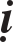 Du-giaø quyeån 79 cheùp: “Boà-taùt löôïc coù boán chöôùng phaåm thöôïng. Neáu baát tònh loaïi tröø, sau cuøng khoâng coù khaû naêng nhaäp ñòa Boà-taùt vaø ñòa daàn daàn. Boán chöôùng ñoù laø:1- Ñoái vôùi Tyø-naïi-da cuûa caùc Boà-taùt, khôûi phaïm oâ nhieãm. 2- Cheâ bai Ñaïi thöøa, töông öng vôùi phaùp maàu.3- Chöa chöùa nhoùm goác laønh. 4- Coù taâm nhieãm aùi.Vì trò boán chöôùng naøy:Khaép choã chö Phaät, Nhö Lai ôû möôøi phöông, taâm saâu, tha thieát traùch cöù mình, phaùt loà saùm hoái.Khaép vì lôïi ích taát caû caùc loaøi höõu tình möôøi phöông, khuyeán thænh taát caû Nhö Lai noùi phaùp.Taát caû coâng ñöùc cuûa khaép taát caû höõu tình möôøi phöông ñeàu sinh tuøy hyû.Taát caû goác laønh ñaõ sinh khôûi, ñeàu hoài höôùng veà A-Naäu-Boà-ñeà.15- Moân hôn keùm:Luaän Di-laëc Vaán kinh quyeån 2 cheùp: “Boà-taùt ma-ha-taùt coù naêm phaùp vöôït hôn möôøi nghieäp ñaïo thieän cuûa Thinh vaên”:1- Chuyeân taâm tu haønh, vì cuoái cuøng khoâng lìa taâm moät vò. 2- Thöôøng tu haønh khoâng döùt boû, khoâng thoâi nghæ.Vì yeân oån thaân mình, vì thaân mình nhaän laáy thaân ngöôøi, trôøi.Nhaän laáy söï yeân oån cuûa ngöôøi, trôøi vaø Ñaïi Boà-taùt.Vì yeân oån thaân ngöôøi; vì yeân oån cho taát caû chuùng sinh, cuoái cuøng, hoài höôùng veà Ñaïi Boà-ñeà.Kheùo thanh tònh laïi coù baûy thöù:Vì khoâng phaù, neân tu trò phaàn ít goïi laø phaù, tu trò ñaày ñuû goïi laø khoâng phaù.Khoâng ñieåm, khoâng töï tu haønh, vì baûo ngöôøi khaùc tu haønh, neân goïi laø ñieåm: Boà-taùt töï thöïc haønh, daïy ngöôøi tu haønh, neân goïi laø khoâng ñieåm.Khoâng oâ: Töï mình khoâng tu haønh, khoâng baûo ngöôøi khaùc tu, vì nhaän thaáy ngöôøi khaùc tu haønh maø taâm tuøy hyû, neân goïi laø oâ, cho neân Boà- taùt tu haønh daày ñuû, goïi laø khoâng oâ.Khoâng bò leä thuoäc: Chuû yeáu döïa vaøo trí ngöôøi khaùc, môùi coù theå tu haønh, neân goïi laø heä thuoäc. Cho neân, Boà-taùt vì khoâng döïa vaøo trí ngöôøi khaùc maø vaãn coù theå tu haønh, neân goïi laø khoâng bò leä thuoäc.Roát raùo thieän. Chuyeân nieäm duïc taâm cuoái cuøng, v.v... goïi roát raùo thieän.Khoâng aên: Hoài höôùng ôû höõu, vì nhaän laáy höõu ñeå giuùp ñôõ söï soáng, neân goïi laø aên. Cho neân, Boà-taùt vì khoâng nhaän laáy höõu, neân goïi laø khoâng aên.Ngöôøi trí khen ngôïi; boû Nhò thöøa, hoài höôùng theá gian, boû Ñaïi thöøa, hoài höôùng Tieåu thöøa, goïi laø ngöôøi trí khoâng khen ngôïi.Cho neân, Boà-taùt ñoái vôùi Nhò thöøa, khoâng hoài höôùng theá gian; Ñoái vôùi Ñaïi thöøa khoâng hoài höôùng Nhò thöøa, goïi laø ñöôïc ngöôøi trí ngôïi khen, neân bieát Boà-taùt coù naêm thöù phaùp, tu haønh möôøi nghieäp ñaïo laønh, seõ vöôït qua theá gian.Nguyeän: Boà-taùt töø môùi phaùt taâm, cho ñeán ñaïo traøng, thöôøng  vì taát caû theá gian, ngöôøi, trôøi maø laøm ruoäng phöôùc, vöôït hôn caùc Nhò thöøa.Yeân oån: Boà-taùt tu haønh duø vì theá gian bò eùp ngaët cuøng cöïc khoå sôû; nhöng vaãn khoâng boû Boà-ñeà, vì thöôøng chuyeân taâm tu haønh.Taâm saâu: Vì taâm tu haønh treân heát, do taâm aùi raát saâu cuûa caùc Boà- taùt, tu haønh möôøi ñieàu laønh.Thieän thanh tònh: Vì Boà-taùt coù ba thöù thanh tònh, thöïc haønh möôøi nghieäp laønh.Phöông tieän: Boà-taùt ôû trong phaùp naøo? Duøng nhöõng phöông tieän naõo ñeå tu haønh möôøi ñieàu laønh?Laïi coù naêm phaùp, neân tu haønh voâ löôïng möôøi ñieàu laønh. Naêm phaùp ñoù laø:Voâ löôïng ñôøi: Vì duøng voâ löôïng thôøi gian ñeå tu haønh.Voâ löôïng phaùp laønh. Vì duøng voâ löôïng phaùp laønh kia, neân Boà-taùt khôûi voâ löôïng ñaïo nghieäp laønh, nhoùm hoïp taát caû coâng ñöùc, vì khieán sinh thoï duïng.Voâ löôïng quaùn: Vì voâ löôïng chuùng sinh quaùn, chaúng phaûi höõu löôïng chuùng sinh.Voâ löôïng taän: Vì nhö Tröôûng giaû giaøu coù, cuûa caûi voâ löôïng, laø ngöôøi xaû lôùn, laø ngöôøi ñaïi töø, ngöôøi thöïc haønh ñaïi bi, ngöôøi thöông chuû vó ñaïi, vì thöông xoùt taát caû chuùng sinh. Ngöôøi tu haønh, ngöôøi taâm khoâng lui suït, khôûi taâm nhö theá, ta coù theå cho taát caû voâ löôïng, voâ bieân chuùng sinh nieàm vui yeân oån. Boà-taùt cuõng thöïc haønh truï taâm saâu, vì caùc chuùng sinh truï taâm yeân oån, khôûi taâm ñaïi tinh taán, nghó nhö vaày: “Ta seõ giaùo hoùa voâ löôïng voâ bieân chuùng sinh khoå naõo, ñeàu an trí trong Nieát-baøn. Cho neân Boà-taùt tu haønh voâ taän”.Voâ löôïng hoài höôùng: Duøng möôøi voâ taän, voâ löôïng ñeå tu haønh möôøi nghieäp laønh, cuõng laïi voâ löôïng hoài höôùng nhö tröôùc, neân Boà-taùt tu haønh taát caû möôøi nghieäp laønh, quaû cuõng laïi voâ löôïng goïi laø voâ löôïng hoài höôùng.16- Moân baïn laønh:Töôùng baïn laønh. Boà-taùt ñòa quyeån 44 cheùp: “Phaûi bieát raèng Boà-taùt thaønh töïu taùm chi, coù khaû naêng laøm vieân maõn moïi töôùng cuûa baïn laønh”.Truï giôùi: Ñoái vôùi caùc luaät nghi, khoâng coù xuyeân thuûng, khoâng coù thieáu soùt.Hoïc roäng. Giaùc tueä thaønh töïu.Chöùng ñuû, ñöôïc tu maø thaønh, tuøy theo baát cöù moät vieäc toát ñeïp naøo, baèng vôùi chæ, quaùn.Thöông xoùt. Noäi taïi ñuû töø bi, xaû hieän phaùp laïc truï cuûa baûn thaân mình, tinh taán, sieâng naêng, khoâng coù löôøi bieáng, lôïi ích cho ngöôøi.Voâ uùy. Khi giaûng noùi chaùnh phaùp cho ngöôøi khaùc nghe, khoâng phaûi do e sôï maø queân maát söï nghó nhôù, giaûi thích.Kham nhaãn: Ñoái vôùi ngöôøi khaùc duøng lôøi thoâ bæ, cöôøi cheá nhaïo, chôi giôõn vaåy voïc, söï choáng traùi, v.v... moïi haønh vi aùc, vôùi loái noùi khoâng ñaùng yeâu, ñeàu coù theå nhaãn.Khoâng coù moûi meät. Söùc ngöôøi khi sung maõn, maïnh khoûe, thöôøng hay suy nghó, löïa choïn, ôû tröôùc chuùng noùi phaùp, lôøi noùi khoâng coù chaäm chaïp, taâm khoâng moûi meät nhaøm chaùn.Lôøi noùi toát ñeïp, ñuû phaùp taùnh khoâng hö hoaïi, vieân maõn. Lôøi noùi giaûi thích roõ:Ñoái töôïng taïo taùc cuûa baïn laønh: Boà-taùt Ñòa noùi: “Neáu caùc Boà-taùt coù ñuû naêm töôùng, töông öng vôùi moïi ñöùc, thì coù khaû naêng laøm baïn laønh, vieäc laøm khoâng giaû doái”.Ñoái vôùi ngöôøi khaùc, tröôùc muoán caàu taïo ra lôïi ích yeân vui chohoï.Ñoái vôùi lôïi ích yeân vui kia, bieát roõ nhö thaät, bieát roõ khoâng	coùñieân ñaûo.Ñoái vôùi höõu tình kia, kheùo quyeàn phöông tieän, thuaän vôùi cô nghi noùi phaùp, thuaän theo chuùng sinh kham thoï trong söï ñieàu phuïc, coù naêng löïc.Taâm lôïi ích khoâng nhaøm chaùn, moûi meät.Ñaày ñuû ñaïi bi bình ñaúng. Ñoái vôùi phaåm hôn trong keùm cuûa caùc höõu tình, taâm khoâng nghieâng leäch beø ñaûng.Neáu caùc Boà-taùt thaønh töïu naêm töôùng, khieán cho taùnh cuûa baïn laønh, laøm choã nöông töïa, tin töôûng, sao cho ngöôøi khaùc nghe xa, tích cöïc sinh kính tin thanh tònh, huoáng chi ñích thaân thaáy.Thaéng dieäu, oai nghi vieân maõn, vaéng laëng, ñaày ñuû taát caû chi phaàn, ñeàu khoâng coù cöû chæ thoâ baïo.Ñoân haäu, nghieâm nghò, hieän haønh cuûa ba nghieäp khoâng traïo cöû, khoâng coù nhieãu loaïn.Khoâng coù roái loaïn: khoâng vì löøa doái ngöôøi, maø tö duy, hieän oai nghi nghieâm chænh giaû doái.Khoâng coù ganh tî, cuoái cuøng khoâng theå khoâng chòu ñöôïc khi thaáy ngöôøi khaùc ñöôïc lôïi döôõng, cung kính, maø thöôøng thænh noùi, veà sau khuyeân baûo ngöôøi kia boá thí, cung kính sinh taâm nònh bôï giaû doái. Thaáy ngöôøi kia noùi phaùp vaø ñöôïc lôïi döôõng, cung kính, sinh tuøy hyû saâu, nhö chính mình ñöôïc.Tieát kieäm, öôùc löôïc: tuøy thuaän xaû.Veà baïn laønh, Boà-taùt do naêm thöù töôùng ñoái vôùi söï ñaõ hoùa sinh laøm baïn laønh.Coù khaû naêng can ngaên, neâu ra.Coù khaû naêng khieán cho nhôù nghó. 3- Coù khaû naêng daïy baûo truyeàn trao. 4- Coù khaû naêng raên nhaéc.5- Coù khaû naêng daïy baûo noùi phaùp.Phaûi bieát Boà-taùt do boán töôùng, môùi ñöôïc gaàn guõi baïn laønh moät caùch vieân maõn; boán töôùng laø:Ñoái vôùi baïn laønh bò beänh, khoâng bò beänh thuaän theo thôøi tieát,cung caáp, haàu haï, thöôøng phaùt khôûi aùi kính, tònh tín.Ñoái vôùi baïn laønh, luùc naøo cuõng thaêm hoûi leã baùi, kính meán, chaép tay, aân caàn tu nghieäp hoøa kính maø vì cuùng döôøng.Ñoái vôùi baïn laønh, nhö phaùp y phuïc, uoáng aên, giöôøng naèm toïa cuï, duyeân beänh, thuoác thang, moïi thöù laët vaët giuùp ñôõ töï thaân, cuùng döôøng ñuùng luùc.Ñoái vôùi baïn laønh, hoaëc chaùnh y chæ ñoái vôùi nghóa ñuùng nhö phaùp, hoaëc hôïp, hoaëc lìa, tuøy chuyeån töï taïi, khoâng coù nghieâng ñoäng, nhö thaät phaùt roõ, taïo ra taâm phuïng giaùo, thuaän theo thôøi ñieåm qua ñeán, cung kính haàu haï, thöa hoûi nghe nhaän.Theo kinh Phaùp Cuù cheùp: “Luùc baáy giôø, Boà-taùt Baûo Minh baïch Phaät raèng: “Thieän tri thöùc, nghóa laø ngöôøi kheùo hieåu phaùp saâu xa: Khoâng voâ töôùng, voâ taùc, voâ sinh, voâ dieät; coù bieát caùc phaùp töø xöa ñeán nay, roát raùo bình ñaúng, khoâng coù nghieäp, khoâng coù baùo, khoâng coù nhaân, khoâng coù quaû, taùnh töôùng nhö nhö, truï ôû meù thaät. Ñoái vôùi roát raùo khoâng roõ raøng kieán laäp laø thieän tri thöùc, neâu duï ñeå bieåu thò roõ coâng naêng. Kinh Phaùp Cuù cheùp: “Ngöôøi thieän nam, böïc thieän tri thöùc laø cha, meï cuûa oâng, nuoâi naáng, giaùo duïc thaân Boà-ñeà cuûa caùc oâng. Ngöôøi thieän tri thöùc laø maét cuûa oâng, baûo cho bieát, daãn ñöôøng Boà-ñeà cho caùc oâng (döôùi löôïc khoâng noùi ñuû thieän tri thöùc, y cöù theo ñaây) laø ñoâi chaân cuûa oâng, vì gaùnh vaùc caùc oâng lìa sinh töû; laø theàm thang cuûa oâng, naâng ñôû, gìn giöõ caùc oâng ñeán bôø beân kia; laø thöùc uoáng aên cuûa oâng, khieán cho phaùp thaân cuûa caùc oâng theâm lôùn; laø chieác aùo baùu cuûa oâng, che maùt thaân coâng ñöùc cuûa caùc oâng; laø caây caàu chuyeân chôû caùc oâng vöôït qua bieån höõu; laø vaät baùu cuûa oâng, daãn daét caùc oâng lìa khoå tham; laø maët trôøi, maët traêng cuûa oâng, vì soi saùng cho caùc oâng lìa xa boùng toái; laø thaân maïng cuûa oâng vì che chôû thaân maïng cuûa caùc oâng, khoâng coù luùc naøo sôï haõi; laø aùo giaùp, gaäy saét cuûa oâng, vì haøng phuïc caùc ma ñöôïc voâ uùy; laø sôïi daây buoäc, keùo ruùt caùc oâng lìa khoûi ñòa nguïc; laø thuoác hay cuûa oâng, vì trò lieäu chöùng beänh phieàn naõo cuûa caùc oâng; laø con dao beùn vì caét ñöùt caùc löôùi aùi cuûa caùc oâng; laø côn möa cuûa oâng vì thaám nhuaàn, ngaâm taåm moäng Boà-ñeà cuûa caùc oâng; laø ngoïn ñeøn saùng cuûa oâng, naêng phaù tan naêm caùi toái taêm cuûa caùc oâng; laø côø neâu toát laønh cuûa caùc oâng, vì baûo cho caùc oâng bieát thu höôùng chaùnh ñaïo; laø löûa, cuûi cuûa oâng; vì thaønh thuïc thöùc aên Nieát-baøn cuûa caùc oâng; laø cung teân, cuûa oâng, vì baén gieát giaëc phieàn naõo cuûa caùc oâng; laø vò töôùng coù söùc maïnh cuûa oâng, vì phaù ñöôïc quaân sinh töû cuûa caùc oâng; laø Nhö Lai cuûa oâng, vì phaù tan phieàn naõo cuûa oâng ñeå ñeán Nieát-baøn.Nay ngöôøi thieän nam! Böïc thieän tri thöùc coù voâ löôïng coâng ñöùc nhötheá, cho neân nay ta baûo oâng neân gaàn guõi”.Luùc baáy giôø, Baûo Minh vaø caùc ñaïi chuùng nghe Ñöùc Phaät noùi phaùp maàu nhieäm naøy vaø caùc caâu quan troïng veà Thieän tri thöùc, ñeàu caát tieáng than khoùc, rôi leä nhö möa, tieáng keâu khoùc thaät buoàn baû, aùo naõo, khoâng theå töï kieàm cheá, töï nghó: “Thaân ta töø nhieàu kieáp ñeán nay, vì ñaõ ñöôïc caùc baäc thieän tri, thöùc chôû che, gìn giöõ, neân ngaøy nay môùi may maén gaëp ñöôïc ñöùc Nhö Lai, ñöôïc nghe phaùp saâu xa”.Söï hoäi ngoä nhö theá, chính laø nhôø ôû oai löïc cuûa baäc Thieän tri thöùc, chöù chaúng phaûi do naêng löïc cuûa ta. Vaø töï nghó: “Chuùng ta töø xöa ñeán nay, chöa töøng baùo ñaùp ôn saâu, hay duøng phöông tieän ñeå ñöôïc gaàn guõi caùc baäc thieän tri thöùc!”.Nghó ñoaïn, laïi noùi raèng: “Ñaïi vaên cuûa tri thöùc ñoàng vôùi Du-giaø.Kinh Thi-Ca-La-Vieät luïc höôùng baùi cheùp: “AÙc tri thöùc coù boán thöù”.Beân trong coù taâm oaùn thuø; beà ngoaøi göôïng laøm tri thöùc.ÔÛ tröôùc maët ngöôøi thì noùi lôøi toát ñeïp; sau löng ngöôøi laïi noùi lôøi xaáu aùc.Khi coù vieäc khaån caáp, ôû tröôùc ngöôøi, toû veû lo laéng, aâu saàu; sau löng laïi vui möøng.Beà ngoaøi, xem nhö thaân thieän, ñoân haäu; nhöng beân trong laïi nhen nhuùm khôûi leân möu moâ thuø oaùn.Böïc thieän tri thöùc cuõng coù boán chuùng:1- Beà ngoaøi troâng nhö keû thuø oaùn, nhöng beân trong coù yù ñoân haäu. 2- ÔÛ tröôùc maët ngöôøi, can ngaên thaúng thöøng; beà ngoaøi, noùi vieäc toátlaønh cuûa ngöôøi.Quan huyeän bò oám ñau, vì hoï lo giaûi quyeát vieäc kieän tuïng.Thaáy ngöôøi ngheøo naøn, khoâng boû, thöôøng hay nghó ngôïi, tìm caùch ñem laïi cho hoï nieàm vui möøng, giaøu coù.AÙc tri thöùc laïi coù boán thöù:1- Khoù can ngaên chæ daïy laøm vieäc laønh, neân theo vôùi keû gian aùc. 2- Daïy baûo thì chôù, öa keát baïn vôùi ngöôøi nghieän röôïu, neân haybaùm saùt vôùi ngöôøi ham uoáng röôïu.Baûo phaûi töï baûo thuû; coøn vieäc ích lôïi, thì laïi coù nhieàu vieäc.Baûo laøm baïn vôùi ngöôøi Hieàn, neân toû ra troïng haäu vôùi ngöôøi hoïcroäng.Thieän tri thöùc laïi coù boán chuùng:Thaáy ngöôøi ngheøo cuøng, thöôøng muoán giuùp söûa sang cuoäc soángcho hoï.Khoâng tranh caõi, suy löôøng, tính toaùn.Haèng ngaøy, coù tin töùc qua laïi vôùi hoï. 4- Khi ngoài thöôøng nghó nhôù nhau.Thieän tri thöùc laïi coù boán loaïi:Ngöôøi ngheøo bò quan laïi baét, ñem veà nhaø che giaáu, ñeå veà sau môùi giaûi quyeát.Ngöôøi ngheøo khoå bò beänh gaày oám, ñem veà nuoâi naáng, chaêmsoùc.Tri thöùc maát, lo aùo quan, taåm lieäm troâng coi.Sau khi tri thöùc qua ñôøi, thöôøng nghó nhôù ñeán nhaø cöûa. Thieän trí thöùc laïi coù boán loaïi:Muoán söï tranh chaáp chaám döùt.Muoán theo saùt aùc tri thöùc, nhaèm can ngaên chaám döùt caùc vieäclaøm aùc.Khoâng muoán söûa trò söï soáng, khuyeân aùc tri thöùc haõy töï söûa ñoåi ñôøi soáng cuûa hoï.Khoâng thích traûi qua ñaïo, daïy hoï haõy tin töôûng, vui möøng. AÙc tri thöùc laïi coù boán loaïi:Ngöôøi hôi xaâm phaïm ñaõ raát töùc giaän.Luùc coù vieäc khaån caáp, thænh söù khoâng chòu ñi.Khi thaáy ngöôøi coù vieäc khaån caáp, thì traùnh ngöôøi maø ñi. 4- Thaáy ngöôøi cheát, boû khoâng nhìn tôùi.Ñöùc Phaät noùi: “Ngöôøi löïa choïn ñieàu laønh kia thì theo hoï; keû aùc thì traùnh xa hoï. Vì ta vaø thieän tri thöùc theo nhau, neân töï suy cho cuøng ñöôïc Phaät”.17- Moân nhieàu haïnh laãn loän:Con phuïng söï cha, meï seõ coù naêm vieäc:Phaûi nghó nhôù söûa sang söï soáng.Daäy sôùm, daïy baûo toâi tôù veà giôø giaác naáu côm aên. 3- Khoâng ñeå cha meï phaûi lo laéng theâm.Phaûi nghó nhôù ñeán coâng ôn cha, meï.Cha meï oám ñau, phaûi lo tìm thaày thuoác thang chöõa trò. Cha meï chaêm soùc con, cuõng coù naêm vieäc:Phaûi daïy con boû aùc, laøm laønh.Neân daïy tính toaùn, hoïc saùch, vôû. 3- Phaûi daïy vaâng giöõ kinh giôùi.Neân cöôùi vôï cho con ñuùng luùc.Taát caû taøi vaät trong nhaø, phaûi cho chuùng noù.mình.Hoïc troø phuïng söï thaày, neân coù naêm vieäc:1- Neân kính troïng, khen ngôïi thaày. 2- Neân nhôù ôn thaày.3- Thöôøng vaâng theo lôøi thaày daïy. 4- Lo nghó khoâng chaùn.5- Veà sau, neân khen ngôïi thaày. Thaày daïy hoïc troø cuõng coù naêm vieäc:1- Neân baûo cho hoïc troø hieåu bieát moät caùch nhanh choùng. 2- Phaûi laøm cho hoïc troø mình vöôït hôn hoïc troø ngöôøi.Muoán cho söï hieåu bieát cuûa hoïc troø mình khoâng queân.Caùc nghi ngôø, thöa hoûi, ñeàu giaûi quyeát thoûa ñaùng cho hoïc	troøMuoán cho trí cuûa ñeä töû vöôït hôn thaày. Vôï thôø choàng, coù naêm vieäc:Choàng töø ngoaøi ñeán, phaûi ñöùng daäy ñoùn röôùc.Choàng ñi khoûi, khoâng coù maët ôû nhaø, ngöôøi vôï phaûi naáu nöôùng,queùt doïn, ñôïi choàng veà.Khoâng ñöôïc coù taâm daâm vôùi ngöôøi ngoaøi. Choàng coù maéng nhieác, vôï khoâng ñöôïc traû lôøi, noåi côn thònh noä.Phaûi vaän duïng lôøi raên daïy cuûa choàng; coù taøi vaät, khoâng ñöôïc caát giaáu rieâng.Choàng nghæ ngôi, yeân giaác, vôï môùi ñöôïc naèm. Choàng chaêm soùc vôï cuõng coù naêm vieäc:Ra, vaøo neân kính troïng vôï.Phaûi cho vôï thöùc uoáng aên, aùo, quaàn. 3- Caáp cho vaøng, baïc, chaâu ngoïc.Trong nhaø coù ñöôïc ít nhieàu, cuõng ñeàu phoù thaùc cho vôï.Khoâng ñöôïc coù yù taø daâm, ñoái vôùi ngöôøi ngoaøi, chöùa ngöôøi haàuhaï.Thaân thuoäc, baïn beø, neân coù naêm vieäc:Thaáy laøm chuyeän quaáy aùc, ôû choã khuaát, can ngaên, hieåu duï, quôûtraùch neân thoâi.Coù vieäc khaån caáp nhoû, phaûi ñeán cöùu giuùp. 3- Coù noùi leùn, khoâng ñöôïc vì ngöôøi khaùc noùi. 4- Phaûi khen kính laãn nhau.5- Coù vaäy gì toát ñeïp, ít nhieàu phaûi chia nhau ñoàng ñeàu. Ngöôøi choàng troâng coi toâi tôù sai khieán cuõng coù naêm vieäc: 1- Phaûi ñuùng thôøi cho thöùc uoáng aên, aùo quaàn.maøy.2- Beänh taät oám ñau, phaûi môøi thaày thuoác chöõa trò. 3- Khoâng voâ côù ñaùnh ñaäp.4- Coù cuûa rieâng, khoâng ñöôïc ñoïat laáy. 5- Chia vaät phaûi bình ñaúng.Khaùch toâi tôù phuïng söï ñaïi phu cuõng coù naêm vieäc: 1- Phaûi töï daäy sôùm, ñöøng ñeå ñaïi phu goïi.Phaûi laøm coâng vieäc, töï duøng taâm laøm.Phaûi bieát tieác vaät cuûa ñaïi phu, khoâng ñöôïc vöùt boû cho keû aênKhi Ñaïi phu ra vaøo, phaûi chaøo ñoùn.Phaûi ôû sau, khen ngôïi söï toát laønh cuûa Ñaïi phu; khoâng ñöôïc noùixaáu Ñaïi phu.Ngöôøi thôø Sa-moân ñaïo nhaân, phaûi theo naêm vieäc: 1- Duøng taâm laønh höôùng veà Sa-moân.2- Löïa lôøi noùi toát ñeïp noùi vôùi Sa-moân. 3- Duøng thaân kính troïng Sa-moân.Phaûi thöông yeâu, meán moä Sa-moân.Baäc huøng sö trong haøng ñaïo nhaân Sa-moân, phaûi luoân kính neå, thôû phuïng, hoûi han vieäc ñôøi. Ñaïo nhaân Sa-moân phaûi duøng saùu yù troâng coi phaøm phu: “Daïy baûo boá thí, cho ñeán trí tueä laø saùu. Ñaïo nhaân Sa-moân daïy boû vieäc aùc, laøm ñieàu laønh, khai thò ôn chaùnh ñaïo vó ñaïi hôn ôn cha meï.- Moân haïnh cuûa ngöôøi vôï:Kinh Ngoïc-da noùi: “Phaät baûo Ngoïc-da! Ngöôøi con gaùi khoâng neân yû mình xinh ñeïp, khinh deã ngaïo maïn ñoái vôùi con reå. Theá naøo laø xinh ñeïp? Boû taùm möôi boán thöù nhô cuûa thaùi ñoä baát chaùnh. Nhaát taâm cuûa yù quyeát ñònh, ñoù laø xinh ñeïp, khoâng phaûi nhan saéc, maët traéng, toùc naêm maàu laø xinh ñeïp”.Trong thaân ngöôøi nöõ coù möôøi vieäc aùc laø:1- Ngöôøi con gaùi môùi sinh rôùt xuoáng ñaát, cha meï khoâng vui. 2- Giaùo duïc, nuoâi naáng, chaêm soùc khoâng coù vò thaám nhuaàn. 3- Taâm ngöôøi nöõ thöôøng sôï ngöôøi.4- Cha, meï thöôøng lo gaû choàng. 5- Sinh ra chia lìa vôùi cha meï.Thöôøng sôï choàng bieát, ngaém nhìn nhan saéc mình, heã vui veû thì möøng, giaän döõ thì sôï.Mang thai, sinh saûn raát khoù.Ngöôøi nöõ, luùc treû, bò cha meï kieåm soaùt, xem xeùt.Trung nieân, bò con reå caám cheá. 10- Tuoåi giaø, bò con chaùu quôû traùch.Töø sinh ra ñeán cheát ñi, khoâng ñöôïc töï taïi, ñaây laø möôøi vieäc aùc.Phaät baûo Ngoïc-da:Ngöôøi vôï phuïng söï meï choàng, vaø choàng coù naêm vieäc laønh, ba ñieàu aùc. Naêm vieäc laønh laø:Laøm vôï, phaûi nguû muoän, daäy sôùm, chaûi toùc naêm maàu, söûa sang y phuïc töùc khaéc, lau saïch maët maét, chôù ñeå nhô baån, roài laøm coâng vieäc. Tröôùc, thöa hoûi baäc Toân tröôûng, taâm thöôøng cung kính, hoøa thuaän. Neáu coù thöùc aên ngon ngoït, khoâng ñöôïc aên tröôùc.Choàng coù quôû maéng, khoâng ñöôïc giaän hôøn.Moät loøng giöõ gìn ñoái vôùi choàng, khoâng ñöôïc coù yù taø daâm. 4- Thöôøng mong choàng ñöôïc soáng laâu.5- Choàng coù ñi ra ngoaøi, ngöôøi vôï phaûi söûa sang trong nhaø, thöôøng nghó ñeán söï toát ñeïp cuûa choàng, khoâng nghó ñeán ñieàu xaáu aùc cuûa choàng, ñaây laø naêm ñieàu laønh.Ba ñieàu aùc laø:Khoâng duøng leã cuûa ngöôøi vôï phuïng söï meï choàng vaø choàng, chæ muoán aên ngon, laáy aên tröôùc; chöa buoàn nguû, ñaõ naèm sôùm; maët trôøi ñaõ moïc, vaãn khoâng thöùc daäy. Neáu choàng coù quôû, daïy, thì ngöôøi vôï noåi giaän, trôïn maét löôøm choàng, leõ ra phaûi choáng ñoái, maéng nhieác.Khoâng moät loøng höôùng veà choàng, chæ nghó nhôù trai.Muoán cho choàng cheát sôùm, ñeå ñöôïc gaû laáy choàng laàn nöõa, ñoù laø ba ñieàu aùc.Phaät baûo: “Ngoïc-da! Theá gian laïi coù baûy chuùng vôï”: 1- Vôï nhö meï.Nhö em gaùi.Nhö thieän tri thöùc. 4- Nhö vôï.5- Nhö toâi tôù. 6- Nhö keû thuø.7- Nhö ñoaït maïng.Vôï nhö meï: Nghó nhôù ñeán choàng, nhö baø meï haàu, haàu haï choàng mình khoâng rôøi, taän taâm cung caáp nuoâi naáng, khoâng maát thôøi gian thích nghi.Neáu choàng ñi ñeán, e ngöôøi khinh deã, thaáy thì xoùt thöông, nghó nhôù, taâm khoâng meät moûi, nhaøm chaùn, thöông choàng nhö con.Vôï nhö em gaùi: Haàu haï choàng, heát loøng thaønh kính. Neáu nhö anhem ñoàng khí, chia thaân coát nhuïc chí thaân, khoâng coù hai tình. Toân quyù, thôø phuïng, kính troïng hoï, nhö em gaùi phuïng söï anh.Vôï cuûa thieän tri thöùc: Haàu haï choàng mình, raát thöông nhôù, nöông töïa, löu luyeán, khoâng theå boû nhau, söï vieäc kín ñaùo rieâng tö, thöôøng baûo cho nhau bieát, thaáy loãi, y chæ quôû traùch, sao cho haønh vi khoâng coù loãi, kheùo phuïng söï, daïy baûo nhau, khieán cho lôïi ích trí saùng, thaân yeâu nhau, muoán cho ñoä ñôøi, nhö thieän tri thöùc.Nhö vôï: Cuùng döôøng ñaïi nhaân, raát ñoãi thaønh kính, thöøa phuïng choàng, khieâm toán, thuaän theo meänh leänh choàng. Saùng thöùc, toái nguû; lôøi noùi cung kính, vaâng daï, khieán cho mieäng noùi khoâng coù buoâng thaû, thaân haønh ñoäng khoâng coù buoâng thaû, kheùo leùo tìm toøi, khieâm nhöôïng, coù   loãi thì noùi laø do mình, giaùo hoùa thí cho loøng nhaân, khuyeân tieán tôùi ñaïo, taâm ngay thaúng, yù chuyeân nhaát, khoâng nhìn ngoù taø vaïy, tónh tu tieát phuï, khoâng bao giôø boû pheá, tieán tôùi khoâng phaïm oai nghi, luøi laïi khoâng maát leã, chæ hoøa laø quyù.Nhö toâi tôù: Thöôøng oâm loøng sôï giaän, khoâng daùm töï ngaïo maïn, ganh ñua thuù höôùng phuïng söï, khoâng coù laãn traùnh, taâm thöôøng khieâm nhöôøng, cung kính, trung hieáu, taän tieát, lôøi noùi meàm moûng, taùnh thöôøng hoøa muïc, mieäng khoâng phaïm lôøi noùi taø loaïn; thaân khoâng laøm haønh vi buoâng lung; trinh löông, thuaàn nhaát, chaát phaùc, nieàm tin ngay thaúng, thöôøng töï nghieâm chænh, ñeå leã töï töôùng. Choàng nhaän laáy söï may maén khoâng do kieâu haõnh, ngaïo maïn. Neáu khoâng tieáp gaëp, khoâng cho laø oaùn, hoaëc bò ñaùnh ñaäp baèng gaäy, cam phaäm chòu, khoâng giaän, bò maéng nhieác yeân laëng maø khoâng caêm hôøn, cam taâm vui thoï, khoâng coù hai yù; khuyeân tieán ñeán ñoái töôïng toát ñeïp, khoâng ganh gheùt tieáng, saéc, gaëp söï mong manh, cong vaïy cuûa mình, khoâng tính caàu vuï vieäc ngay thaúng, tieát phuï tu, khoâng choïn aùo côm, chuyeân roøng cung kính, chæ e khoâng kòp. Kính phuïng choàng, nhö toâi tôù thôø phuïng Ñaïi gia, ñaây laø ngöôøi vôï toâi tôù.Nhö keû thuø: Thaáy choàng khoâng vui, luoân thì oâm loøng giaän döõ, ngaøy ñeâm suy nghó, muoán ñöôïc chia ly, vì taâm choàng, vôï thöôøng xuyeân nhö khaùch troï, ñaáu tranh khoâng sôï laãn traùnh, ñaàu roái loïan, sieâng naêng khoâng chòu laøm, khoâng nghó nhôù ñeán vieäc söûa sang nhaø cöûa, nuoâi naáng con caùi. Hoaëc haønh ñoäng daâm ñaõng, khoâng bieát hoå theïn, traïng thaùi nhö suùc choù, huûy nhuïc baø con. Ví nhö keû thuø.Vôï nhö ñoaït maïng: Ngaøy, ñeâm khoâng nguû, taâm thaâm ñoäc luoân nhaém vaøo nhau, tìm phöông tieän naøo ñeå ñöôïc xa lìa nhau. Muoán cho choàng uoáng thuoác ñoäc thì sôï ngöôøi ta seõ phaùt giaùc bieát, hoaëc baø con chí thaân, xa gaàn gôûi gaám choàng, aáy laø taïo ra söï giaän döõ, roõ raøng laø chung vôùiSOÁ 1862 - KHUYEÁN PHAÙT BOÀ ÑEÀ TAÂM, Quyeån Trung	533giaëc. Neáu ñem vaät baùu thueâ ngöôøi haïi choàng, hoaëc sai ngöôøi beân caïnh, rình raäp choàng maø gieát, oan uoång maïng choàng, ñoù laø vôï ñoïat maïng.Phaät baûo Ngoïc-da! Naêm haïng vôï laønh, thì thöôøng coù danh tieáng, ngoân, haïnh coù pheùp taéc, moïi ngöôøi ñeàu kính yeâu; doøng doõi thaân thuoäc chín hoï ñeàu nhôø ngöôøi vôï maø vinh hieån. Trôøi roàng, quyû thaàn ñeàu ñeán uûng hoä, khieán cho ngöôøi choàng khoâng cheát ngang moät caùch oan uoång. Veà sau, muoân phaàn seõ ñöôïc sinh treân coõi trôøi, cung ñieän baûy baùu ñöôïc ôû töï nhieân. Khi heát tuoåi soáng laâu treân coõi trôøi, seõ sinh xuoáng theá gian, ñöôïc laøm con chaùu xinh ñeïp cuûa vua quan sang giaøu, ñöôïc baäc Thaùnh, ngöôøi trí thôø phuïng kính troïng; coøn hai haïng vôï kia, thöôøng coù teân aùc, thaân hieän taïi khoâng ñöôïc an oån, thöôøng bò beänh bôûi caùc quyû, caùc thöù ñoäc, nguû, thöùc khoâng yeân oån; vì moäng döõ sôï haõi; moïi ñieàu mong muoán ñeàu khoâng ñöôïc, phaàn nhieàu gaëp phaûi tai hoaïn. Veà sau, muoân phaàn, hoàn phaùch thoï hình, seõ ñi vaøo ñòa nguïc, ngaï quyû, suùc sinh, laàn löôït chuyeån sang ba ñöôøng, nhieàu kieáp khoâng ra khoûi.KHUYEÁN PHAÙT BOÀ TAÂM QUYEÅN TRUNG (HEÁT)